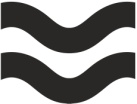 АВТОНОМНАЯ НЕКОМЕРЧЕСКАЯ ОРГАНИЗАЦИЯ «аГЕНТСТВО АМУРСКОЙ ОБЛАСТИ ПО ПРИВЛЕЧЕНИЮ ИНВЕСТИЦИЙ»Годовой отчет о деятельности АНО «Агентство Амурской области по привлечению инвестиций» за 2019 годг. Благовещенск 2020 г.Общие положения. Цели, задачи.Решение о создании АНО «Агентство Амурской области по привлечению инвестиций» (далее – Агентство)  принято в рамках внедрения стандарта деятельности органов исполнительной власти субъекта РФ по обеспечению благоприятного инвестиционного климата в регионе. В настоящее время деятельность напрямую связана с реализацией целевой модели «Эффективность работы специализированной организации по привлечению инвестиций и работе с инвесторами» (Распоряжением Правительства РФ от 31 января 2017 года N 147-р "Об утверждении целевых моделей упрощения процедур ведения бизнеса и повышения инвестиционной привлекательности субъектов Российской Федерации").Основная цель Агентства – формирование благоприятного инвестиционного климата и создание максимально комфортных условий для привлечения инвестиций в экономику Амурской области.Основные задачи Агентства: Сопровождение проектов по принципу «одного окна», что подразумевает:- прием и анализ  заявок от инициаторов;- подбор площадок для размещения производства;помощь в проведении согласительных процедур с органами власти;привлечение ресурсов федеральных институтов развития, банков.Создание привлекательного инвестиционного имиджа Амурской области.Разработка схем финансирования проектов,  консультационная и экспертная деятельность.Взаимодействие с институтами развития с целью привлечения инвестиций на территорию Амурской области.Поддержка и развитие инвестиционного портала.Поддержка экспорта.Развитие проектов ГЧП.В рамках одной из основных функций   по сопровождению проектов Агентство оказывает консультационную помощь на этапе формулирования инициатором бизнес-идеи:- ведет прием и анализ заявок от инициаторов;- помогает подобрать площадку для размещения производства;- оказывает содействие в проведении согласительных процедур с органами власти;- оказывает помощь в подготовке полного пакета документа для получения мер поддержки;- помогает в разработке схем финансирования проектов.С августа 2018 года при поддержке Минэкономразвития России, Российского экспортного центра на базе Агентства функционирует Центр поддержки экспорта. В регионе внедрен новый перечень полезных услуг для бизнеса и проектов, которые ориентируются на внешние рынки: от организации бизнес-миссий, покрытия затрат на международные ярмарки, выставки для продвижения товаров до услуг по лицензированию, патентированию, регистрации торговых марок за рубежом  и проведении маркетинговых исследований.Новые услуги одновременно открывают новые возможности по позиционированию региона за рубежом, усилению работы с внешними инвесторами. Итоги работы Агентства за 2019 год (KPI).Целевые показатели и изменения, вносимые в целевые показатели, утверждаются решением Наблюдательного совета АНО «Агентство Амурской области по привлечению инвестиций» за 2019 год.    							 Таблица № 1Отчет о достижении значений показателейрезультативности предоставления Субсидии по состоянию на 31.12.2019 годаНаименование АНО «Агентство Амурской области по привлечению инвестиций» Периодичность:  годовой        _________________Директор                       ___________   П.И. ПузановИсполнитель                                          _____________ Заместитель директора Темченко О.Г.                                                                           772-609"23" января 2020 г.Кроме того, Агентством выполнены плановые показатели, установленные Государственной программой "Экономическое развитие и инновационная экономика Амурской области на 2014 - 2020 годы"  (утверждена Постановлением Правительства Амурской области  от 25 сентября . N 445):										  Таблица 2         	В 2019 году в Агентством оказана консультационная помощь 76 субъектам бизнеса и инициаторам проектов. Реестр консультаций и обращений представлен в Приложение №1.	Новые проекты, которые приняты на сопровождение в 2019 году, указаны в Таблице 3.Реестр проектов, принятых Агентством на сопровождение									                     Таблица 3В целом в 2019 году общий портфель инвестиционных проектов увеличился на 14 005,20 млн. рублей.Сопровождение потенциальных резидентов ТОРКлючевая задача – увеличение присутствия резидентов в ТОР Амурской области. В ходе работы Агентства большинство вопросов и консультаций связаны как раз с получением статуса резидента ТОР.Вектор развития здесь связан с активным продвижением ТОР в России и на зарубежных рынках, в формировании позитивного имиджа, развитии инфраструктуры площадок.Для вовлечения новых резидентов работа строится по следующему принципу:1. инициация контактов (рассылки, участие в форумах, презентации ТОР, работа в Интернете)2. первичные переговоры (телефонное общение, обмен мейлами, отправка общих материалов по проекту)3. предметные переговоры, подготовка документов (обсуждение условий по конкретному проекту).В 2019 году статус резидента ТОР получило 9 компаний. Из общего числа новых резидентов четырем  компаниям оказана консультационная помощь. (Таблица 4).Реестр резидентов ТОР, получивших меры поддержки Агентства Амурской области по привлечению инвестицийТаблица 4В течение года Агентство оказало комплексную консультационную помощь в подготовке инвестиционных проектов 2 компаниям. Четыре компаний при поддержке Агентства получили статус резидента ТОР. При содействии Агентства для трех компаний были расширены границы ТОР «Белогорск» и ТОР «Приамурская».Для ООО «Меркурий» (дочернее общество ООО «Сервер») при содействии Агентства был подготовлен полный пакет документов для получения статуса резидента ТОР «Свободный» по проекту «Строительство завода по производству асфальтобетона». Оказана консультационная помощь по разработке бизнес-плана, финансовой модели и план-графика реализации проекта. Подготовлена заявка на получение статуса резидента ТОР, подготовлен пакет документов для регистрации юридического лица в УФНС по Амурской области. Кроме того, Агентством была оказана помощь в поиске земельного участка под реализацию проекта, а также организована совместная работа с АО «ДРСК» по подключению площадки к сетям электроснабжения. К концу 2019 года, площадка уже была обеспечена электричеством. Сейчас инвестор заканчивает монтаж асфальтобетонного завода, к весне 2020 года планирует запустить производство и выдать первую партию асфальтобетона. Объем инвестиций по проекту составит 61,344 млн.руб., объем производства 30164 тонн асфальтобетона в год. В рамках проекта будет создано 22 новых рабочих места.Для компании «КМК-Партнеры» Агентством также было оказано консультационное содействие в подготовке полного пакета документов к проекту «Строительство завода металлоконструкций в ТОР «Белогорск». Совместно с Министерством экономического развития и внешних связей Амурской области в течении 5 месяцев проводилась работа по внесению выбранного инвестором земельного участка в границы ТОР «Белогорск». На сегодняшний день земельный участок будущего резидента внесен в перечень земельных участков, относящихся к ТОР «Белогорск», инвестором получен статуса резидента ТОР. Инвестор приступил к строительству комплекса, объем инвестиций по проекту составит 178,5 млн.руб., объем производства 4230 тонн металлоконструкций в год.Для компаний «ВКМ-Бурея» и «Русский витязь» Агентством совместно с Министерством экономического развития и внешних связей Амурской области в течении 2019 года проводилась работа по внесению выбранных инвесторами для реализации проектов земельных участков в границы ТОР «Приамурская» и ТОР «Белогорск». На сегодняшний день земельные участки внесены в перечень земельных участков, относящихся к территориям опережающего развития, инвесторами получены статусы резидентов ТОР. Дополнительные крупные проекты (потенциальные резиденты ТОР):Агентство является инициатором проекта по созданию Транспортно-логистического комплекса в примостовой территории (зона возводимого пограничного автомобильного мостового перехода в районе городов Благовещенск (РФ) и Хэйхэ (КНР), Агентство разработало подробную концепцию проекта и финансовую модель.  На протяжении 2018-2019 гг.  Агентство вело работу по поиску инвестора для реализации указанного проекта. По итогам публичного конкурса по отбору инвестора, организованного министерством экономического развития и внешних связей Амурской области, был определён якорный инвестор ООО «Октет Инвест» (Группа компаний «Регион» и Концерн Россиум). Объем привлекаемых инвестиций в проект составляет 7 150 млн. руб. В 2019 году к основным задачам Агентства по реализации крупных инвестиционных проектов добавилась еще одна – развитие государственно-частного партнерства в Амурской области. Агентство распоряжением Правительства Амурской области от 19.04.2019 № 71-р назначено уполномоченной организацией на осуществление от имени Амурской области прав и обязанностей концедента в отношении объектов концессионного соглашения, предусмотренного пунктами 6, 7 части 1 статьи 4 Федерального закона от 21.07.2005 № 115-ФЗ «О концессионных соглашениях» (объектов реконструкции и эксплуатации международного аэропорта Благовещенск для обслуживания международных и внутренних авиалиний). По проекту объем инвестиций составит не менее 2 756 млн. руб. 04.12.2019 объявлен конкурс на поиск инвестора (концессионера). Исполнение финансового плана Агентства за 2019 год.Финансовый план Агентства и изменения, вносимые в финансовый план, утверждаются решением Наблюдательного света АНО «Агентство Амурской области по привлечению инвестиций».              Таблица № 5	По состоянию на 01.01.2019 года на расчетном счете Агентства за счет экономии по расходам на содержание сложился остаток денежных средств в сумме 140 910,11 рублей. 	Решением Наблюдательного совета (Протокол № 10 от 28.01.2019) Агентству разрешено использовать остаток Субсидии, предоставленной в 2018 году на цели, предусмотренные Соглашением о предоставлении субсидии в 2019 году.	В соответствии с пунктом 4.2.2. Соглашения от 29.01.2018 №1 о предоставлении субсидии, Министерством экономического развития Амурской области Агентству предоставлена возможность использования остатка денежных средств.	Согласно Соглашению о предоставлении субсидии от 07.02.2019 № 1 в целях финансового обеспечения уставной деятельности,  Агентству в 2019 году предоставлена субсидия в размере 89 480 125,80  рублей. В Таблице № 2 в разрезе статей, приведены фактические расходы Агентства в 2019 году, что в сумме составляет 83 864 399,76 рублей. 		В целом расходы Агентства осуществлены в рамках утвержденных лимитов. По статьям расходов, превышающих плановые значения, осуществлено перераспределение денежных средств между направлениями расходования Субсидии в пределах общего размера Субсидии.	 В течение 2019 года показатели результативности деятельности дополнялись новыми пунктами, в следствие чего в перечень затрат Агентства внесен пункт «Прочие расходы на содержание Агентства». Таким образом, затраты, относимые ранее на статью  «Прочие расходы, связанные с осуществлением функций, предусмотренных Уставом Агентства» скорректированы (в этой статье отражены расходы, по крупным проектам Агентства). Кроме того, из статьи «Прочие расходы, связанные с осуществлением функций, предусмотренных Уставом Агентства» отдельной строкой выделены затраты «Погашение кредиторской задолженности (2018г.)». Корректировка отчетности проведена четвертым кварталом.		По состоянию на 01.01.2020 г. остаток денежных средств на расчетном счете АНО «Агентство Амурской области по привлечению инвестиций» составил 5 866 673,00 рублей. Из них 5 862 510,00 необходимо оплатить в 2020 году по заключенным договорам:Договор на оказание юридических и иных консультационных услуг с Компанией с ограниченной ответственностью «Сквайр Паттон Боггс Москва ЛЛС» № 117 от 27.05.2019г.  – остаток на счете по договору 3 800 000,00 рублей.Договор на оказание услуг с ООО «Пресс Код» № 3959 от 09.12.2019 г.Предмет договора: оказание комплекса услуг по разработке веб-сайта (Туристический портал) – остаток на счете по договору 700 000,00 рублей.Договор с ООО «Компания «Игра» № 396 от 16.12.2019 г. – остаток на счете по договору 986 370,00 рублей.	Предмет договора: оказание услуг по информационному освещению деятельности Заказчика. Договор с ООО «Компания «Игра» № 139/11 от 01.11.2019 г. – остаток на счете по договору 336 140,00 рублей.	Предмет договора: оказание услуг по информационному освещению деятельности Заказчика. Договор на оказание услуг с ИП Чмир Ольга Сергеевна № 397 от 28.12.2019 г.	Предмет договора: оказание услуг по изготовлению видео-контента для туристического портала Амурской области – остаток на счете по договору 40 000 рублей. 	В соответствии с п. 4.2.2. Соглашения № 1 от 07.02.2019 г. о предоставлении субсидии из областного бюджета АНО «Агентство Амурской области по привлечению инвестиций» Министерством экономического развития и внешних связей Амурской области предоставлена возможность использования Агентством в полном объеме остатка субсидии, предоставленной в 2019 году на погашение обязательств по заключенным договорам в сумме 5 862 510,00  и свободного остатка денежных средств в сумме 4 163,00 рублей на цели, предусмотренные Соглашением в 2020 году (Приказ от 15.01.2020 г. № 10-Пр).Об участии в деловых, презентационно-выставочных мероприятиях:Российский инвестиционный форум 13-15 февраля, г. Сочи.Делегация от Амурской области во главе с губернатором региона приняла участие в форуме. Главная тема форума - выполнение национальных проектов в сфере образования, здравоохранения, демографии, жилья и городской среды. Презентован инвестиционный потенциал Амурской области, в частности проект по созданию Транспортно-логистического комплекса в примостовой территории (зона возводимого пограничного автомобильного мостового перехода в районе городов Благовещенск (РФ) и Хэйхэ (КНР). Подписаны соглашения о сотрудничестве с УК «Содружество», образовательным фондом «Талант и успех», ПАО «Сибур Холдинг» и федеральным государственным автономным учреждением «Фонд новых форм развития образования», АНО «Агентство инвестиций в социальную сферу».Инвестиционная конференция, 28-29 марта, г. Южно-Сахалинск.В рамках конференции представлены модели привлечения инвестиций и улучшения инвестиционного климата регионов РФ. Обсудили ключевые достижения и точки роста дальневосточных регионов, а также возможности межрегиональной кооперации для привлечения инвесторов в регионы ДФО.В частности, презентация рейтинга муниципальных образований Амурской области в рамках внедрения муниципального инвестиционного стандарта. Амурская инновационная выставка, 19 апреля, г. Благовещенск.Более сотни участников, изобретателей и ученых со всего региона, представили свыше 70 проектов в области сельского хозяйства, энергетики, биомедицины, робототехники и урбанистики. В рамках выставки прошли конкурсные питч-презентации амурских инновационных проектовАмурская международная выставка-форум «АмурЭкспоФорум-2019» 24-26 мая, г. Благовещенск. Презентация услуг Агентства и возможностей реализации проектов. Обеспечен режим нон-стоп консультирования участников и гостей выставки о механизмах поддержки инвесторов и получении статуса резидента ТОР в Амурской области, по итогам форума 5 компаний посетили АПИ для более детальной проработки проектов.На полях АмурЭкспоФорума прошел Форум приграничных городов России и Китая. На одной площадке собрались представители Правительства Амурской области, местных организаций, китайских банков и компаний. На мероприятии директор Агентства инвестиций Павел Пузанов рассказал о мерах поддержки инвестиционных проектов в Приамурье. Петербургский международный экономический форум (ПМЭФ) 5-8 июня, г.Санкт-Петербург.В мероприятии приняла участие официальная делегация Амурской области. Ключевой сессия форума стала тема Национального рейтинга. Амурская область заняла 37 место в Национальном рейтинге состояния инвестиционного климата в субъектах России. В 2016 году регион занял 47 место, поднявшись в рейтинге на 31 позицию с  78 места. В целом на протяжении уже несколько лет в регионе отмечена положительная динамика в развитии делового климата.Важным результатом форума стало подписание соглашения о сотрудничестве с «Российским фондом прямых инвестиций» согласно которому Правительство региона вместе с Российским фондом прямых инвестиций будут сопровождать инвестпроекты иностранных инвесторов на территории Амурской области, а также привлекать мировые технологии и кадры. Помимо этого, по условиям соглашения фонд поможет в организации переговоров с иностранными инвесторами и заключению соглашений с ними. На портале Invest in Russia, созданном для привлечения инвестиций в регионы России, появилась вкладка с актуальными данными о Приамурье для иностранных инвесторов на английском, китайском и арабском языках.VI Российско-китайского ЭКСПО Харбин, КНР 15 – 19 июня 2019г. Делегация от Амурской области (представители власти и бизнеса) приняла участие в выставке. В рамках выставочно -ярмарочного мероприятия презентовали амурские компании и продукты их производства. Амурскими компаниями на выставке были представлены продукты питания, косметические средства, изделия ручной работы из дерева, шелка и шерсти и тд. Деловая программа: Обсуждение вопросов сотрудничества российского и китайского бизнеса в сфере трансграничной электронной коммерции, информатизация российско-китайского сотрудничества, вопросы защиты интеллектуальной собственности, приоритеты российско-китайской торговли, а также возможные механизмы финансирования совместных проектов российских и китайских компаний малого и среднего бизнеса.Заседание рабочей группы (Россия-Китай) по развитию демонстрационных зон агропромышленной кооперации 03-13 июля, г. Пекин, КНР.Презентация инвестиционного потенциала региона и обсуждение расширение возможности экспорта сои из Амурской области в КНР. Обобщение опыта строительства демонстрационных зон сельскохозяйственного назначения в целях межстрановой кооперации и развития технологий производства, обсуждение новых путей содействия здоровому и устойчивому развитию демонстрационных зон, с тем, чтобы они могли в полной мере играть свою роль в укреплении продовольственной безопасности и искоренении голода и нищеты, а также других целей ООН.День индийского инвестора август, 11-13 августа, г.Владивосток.Презентация перспективных направлениях российско-индийского сотрудничества в своих регионах с отдельным фокусом на приоритетную отрасль сотрудничества Амурской области (сельское хозяйство). Индийским компаниям представлены предложения по локализации производства керамики в Шимановском районе.Восточный экономический форум-2019 4-6 сентября, г.Владивосток.Главное экономическое, деловое мероприятие для всех субъектов ДФО. Амурская область была представлена в выставочной зоне форума – экспозицию посетило более 5000 участников форума и более 20000 жителей и гостей г. Владивостока. На полях ВЭФ подписано 5 соглашений о сотрудничестве, проведено более десяти встреч и переговоров с крупными инвесторами, гос. корпорациями (расширенный отчет по мероприятию доступен по запросу).Открытие центра Мой бизнес 26 сентября, г.Благовещенск.Центр «Мой бизнес» объединяет институты развития бизнеса: региональный Гарантийный Фонд, Центр Поддержки Предпринимательства, Центр Кластерного развития, Центр поддержки экспорта Амурской области, АНО «Агентство Амурской области по привлечению инвестиций», Амурская региональная микрокредитная организация. Институты поддержки бизнеса оказывают помощь представителям бизнеса по принципу «одного окна», когда в одном помещении оказывается комплекс услуг для бизнеса, таких как регистрация, оформление документов, все виды правового и маркетингового консультирования, обучение и другие – вплоть до сопровождения экспортных проектов. Форум Свободный. Время новых возможностей 27 сентября, г.Свободный.В г. Свободный прошел второй бизнес форум. Более 250 предпринимателей Амурской области, эксперты из федеральных и региональных институтов поддержки, крупнейшие банки и фонды, органы региональной власти. В программе форума – круглые столы, пленарные дискуссии, мастер-классы и семинары, в рамках которых предпринимателей познакомили со всеми мерами поддержки бизнеса, с успешными примерами реализации проектов и перспективами развития Свободного. Важным событием форума стало рассмотрение вопроса формирования новой экосистемы для развития предпринимательства в регионе, а именно как использовать возможности, возникающие с реализацией международных и федеральных проектов на территории Амурской области, для формирования новой экосистемы взаимодействия бизнеса, власти и корпораций. А также стратегическая проектная сессия, которая позволила сформировать контуры проектных инициатив, формирующих новый тип взаимодействия бизнеса, власти и корпораций. Специально для предпринимателей разработаны решения по ведению бизнеса: коммуникационная и организационная поддержка, финансовые меры поддержки бизнеса, взаимодействие с контрольно-надзорными органами. 4 Международный молодежный экономический форум «Россия и Китай»: вектор развития» 18-19 ноября, г.Благовещенск.Форум направлен на привлечение интереса молодежи к экономическому развитию Дальнего Востока России и международному сотрудничеству с Китайской Народной Республикой, а также на стимулирование предпринимательской активности у молодых людей. В рамках форума АНО «Агентством Амурской области по привлечению инвестиций» была проведена презентация инвестиционного потенциала Амурской области. Бизнес миссия в Японию 24-27 ноября, г.Токио.В бизнес- миссии приняли участие представителей власти и бизнеса. В составе амурской делегации, помимо представителей власти региона, были ведущие сельхозпредприятия региона, предприятия лесной и деревообрабатывающей промышленности, банки, компании, реализующие крупные инвестпроекты. Визит организован Правительством области и региональным Центром поддержки экспорта для представителей японского бизнеса, заинтересованных в развитии взаимовыгодного торгово-экономического сотрудничества между странами.В рамках бизнес миссии представлен инвестиционный потенциал и меры поддержки инвесторов, в том числе в территориях опережающего развития; представлен экспортный, туристический и сельскохозяйственный потенциал Приамурья.В мероприятии по презентации потенциала Приамурья приняли участие посол РФ в Японии Михаил Галузин, представители власти, деловых и экспертных кругов, журналисты. В рамках официального визита решали несколько задач. В первую очередь продвижение и установление контактов. Приехали крупнейшие амурские производители и инвесторы. Помимо презентации, организовали точечные B2B контакты. С японской стороны откликнулось более 35 крупнейших компаний. Такие как «Сумитомо Корпорэйшн», «Соджис», «Марубени», «Мицуи», «Хоккайдо Корпорейшн», «Ирекс» и др.  Переговоры с корпорацией LotteВизит компании Lotte International в г.Благовещенск (7-8 августа)Крупнейшая южнокорейская компания Lotte International встретилась с амурскими производителями сои и зерновых культур для обсуждения перспектив инвестиционного сотрудничества.Для представителей компании Lotte в Белогорске провели экскурсию по лучшим сельскохозяйственным площадкам района – компаний «Соя АНК», «Амурагрокомплекс» и крестьянского хозяйства «ОРТА». Компания Lotte International ознакомилась с посевными, оборудованием и с методами земледелия.Визит компании Lotte International в г.Благовещенск (16-17 августа)Переговоры во главе с губернатором региона Орловым В.А. и президентом  компании Lotte International Ли Чун Ик. Обсуждение вопросов инвестиций в экономику Амурской области. Налаживание торговых связей между амурскими и южнокорейскими компаниями в плане поставок сельхозпродукции. Переговоры с Лотте в Корее 30 октября-2 ноября 2019г.Визит делегации Амурской области в Корею.По итогам был заключен новый контракт с компанией «Соя АНК» на поставку соевого масла в Корею. Обозначены планы по расширению сотрудничества в 2020 году.Амурский экономический форум 29 ноября – 1 декабря, г.Благовещенск.Амурский экономический форум (АЭФ) проводится четвертый год подряд и успел стать одним из крупнейших площадок для дискуссий в сфере экономики и бизнеса. АЭФ дает возможность для обмена передовыми межрегиональными и международными практиками, поиска новых деловых контактов.Главная тема форума: формирование агломерации Благовещенск. Мероприятие собрало более 500 представителей нашего региона, Хабаровского края, Приморья, Якутии, Москвы, Японии. Китайская делегация состояла из представителей власти и бизнеса из провинции Гуандун, а также из городов Хэйхэ, Харбина, Даляня и Шеньчженя.В рамках форума директором АНО «Агентства Амурской области по привлечению инвестиций» были презентованы инвестиционный потенциал и инфраструктура Амурской области, а также строительство международного терминала аэропорта Игнатьево. Фестиваль Дни Дальнего Востока- 2019, 12-14.12.2019, г.Москва.Регион был представлен в зонах «Путешествие на Дальний Восток», «Образование и Карьера», «Артефакты и бренды», Деловая программа в «Лектории №1», «Большой Дальневосточный квест», музыкальный фестиваль «Двигай на Восток». В зоне «Образование и Карьера» посетители познакомились с ведущими ВУЗами Амурской области; масштабными проектами, реализующимися в Приамурье и вакансиями, имеющимися на данный момент и тех, которые возникнут в перспективе. Для продвижения туристических маршрутов тремя амурскими турфирмами были разработаны специальные пакеты туров с посещением туристических объектов региона.В общей сложности павильон региона посетили 25 тыс. человек.В «Лектории №1» были представлены три культурных события Амурской области: Международный фестиваль «Российско-китайская ярмарка культуры и искусства», Открытый фестиваль кино и театра «Амурская осень» и региональный travel-блог «Провинциалки».В музыкальном фестивале «Двигай на Восток!» принимали участие благовещенский шоу-балет «Максимум», солисты Амурской областной филармонии и артисты Народного театра г.Хэйхэ Китайской Народной республики, которые представили современное музыкальное и танцевальное направление.По всей площадке в дни Фестиваля проходил Большой дальневосточный квест. В конкурсе приняло участие 1026 человек, среди которых было разыграно 10 путевок на двоих в регионы Дальнего Востока. Победителем, которым посетит Амурскую область призвана Иванова Анастасия Александровна, студентка из г.Москва. О новом инвестиционном портале и его сервисахВ 2019 году продолжена работа по созданию современного, удобного и привлекательного ресурса.Агентством завершен второй этап модернизации инвестиционного портала. Теперь он соответствует инвестиционному стандарту и выполняет требования экспертного сообщества. В «один клик» можно подать заявку через портал, получить оперативную консультацию. Для этого на портале реализован сервис по подаче заявки на сопровождение. Также через кнопку обратной связи возможно получить оперативную консультацию.Доступна полная динамика посещений со всех регионов России и стран мира.   По независимой экспертной оценке портал вошел в топ лучших информационных ресурсов  некоммерческих и госорганизаций России (рейтинг рунета). Работает онлайн калькулятор льгот для расчета преференций в ТОР Амурской области.  Созданы инвестиционные муниципальные кабинеты в помощь муниципальным образованиям и инвесторам.Запущена линия прямых обращений с губернатором области по вопросам инвестиционной деятельности. Портал работает на 3-х языках, созданы специальные разделы доступные только по QR коду для Кореи, Японии, Китая с полным набором обновленных презентационных материалов.Функционирование пространства коллективной работы «Точка кипения» в г. БлаговещенскПространство коллективной работы «Точка кипения» создано при поддержке Агентства стратегических инициатив и АНО «Платформа НТИ» в рамках Национальной технологической инициативы. «Точка кипения» предлагает бесплатную площадку для мероприятий, инфраструктуру, среду для встреч, знакомств, контактов, сгущения сообществ, организует собственные мероприятия для развития региона.  «Точка кипения-Благовещенск» создана на базе Амурской областной библиотеки имени Н. Н. Муравьева-Амурского. В рамках открытия прошла серия мероприятий по обсуждению ключевых направлений развития Амурской области для представителей бизнеса, власти, институтов развития, преподавателей и студентов, активных горожан. В открытии приняли участие члены Правительства Амурской области, фонда «Сколково», Агентства стратегических инициатив, Платформы НТИ, бизнес-структур федерального и регионального уровней. В рамках открытия были подписаны соглашения о поддержке «Точки кипения» между союзом «Торгово-промышленная палата Амурской области», министерством экономического развития и внешних связей Амурской области,  государственным  бюджетным учреждением культуры «Амурская областная библиотека имени Н.Н. Муравьева-Амурского» и АНО «Агентство Амурской области по привлечению инвестиций»; соглашение в рамках организации деятельности и развития пространства коллективной работы «Точка кипения – Благовещенск» между АНО «Агентство Амурской области по привлечению инвестиций» и АНО «Платформа Национальной технологической инициативы». С момента открытия в Точке кипения проведено 622 мероприятия, 18 074 участников, все данные фиксируются в системе Лидер.айди.Динамика прироста числа мероприятий с 28.03.2019-31.12.2019Динамика увеличения числа участников мероприятияНаиболее популярные темы образовательного характера 29 %, темы по осуждению предпринимательских инициатив и поддержки бизнеса 27 %.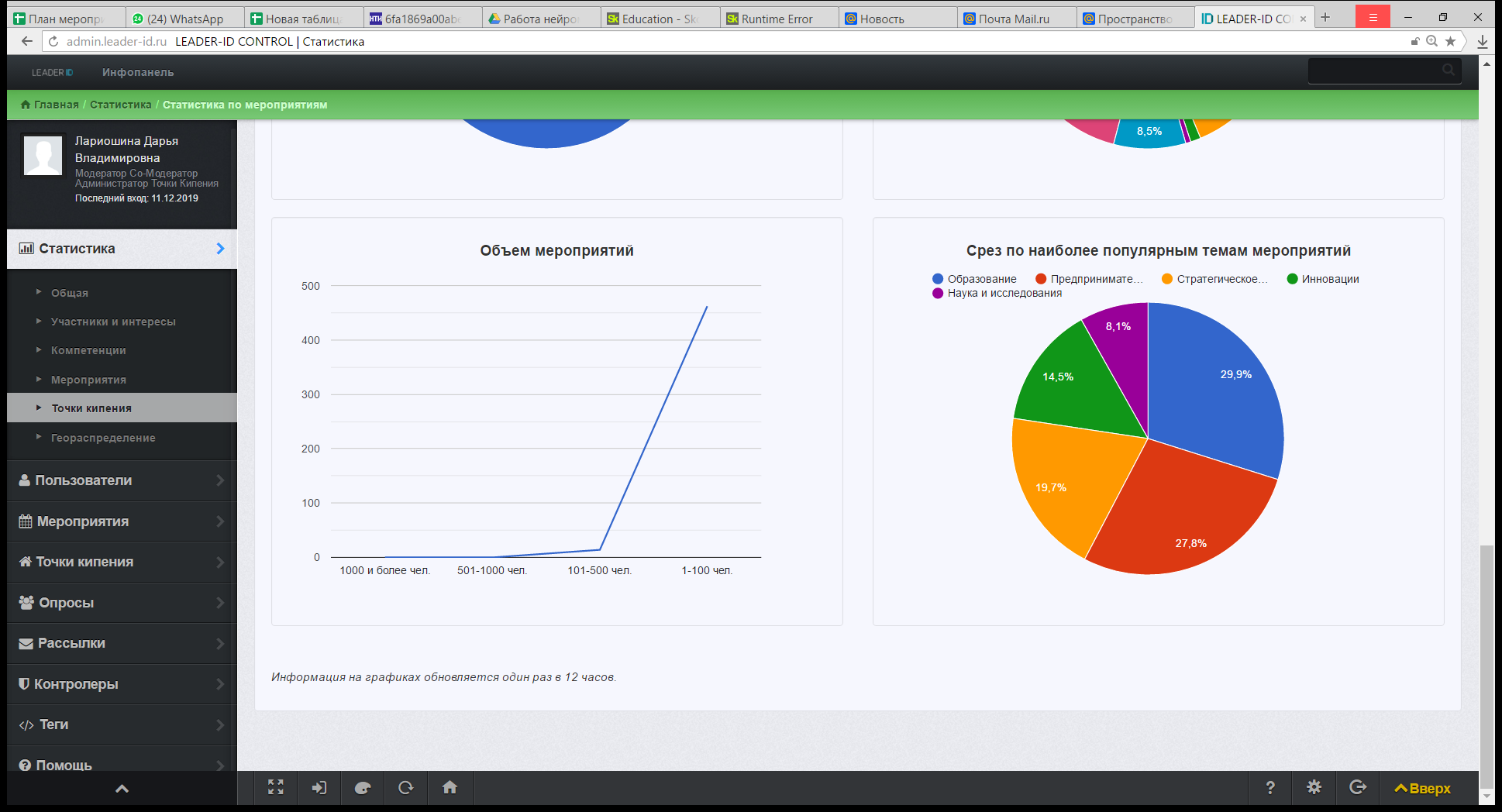 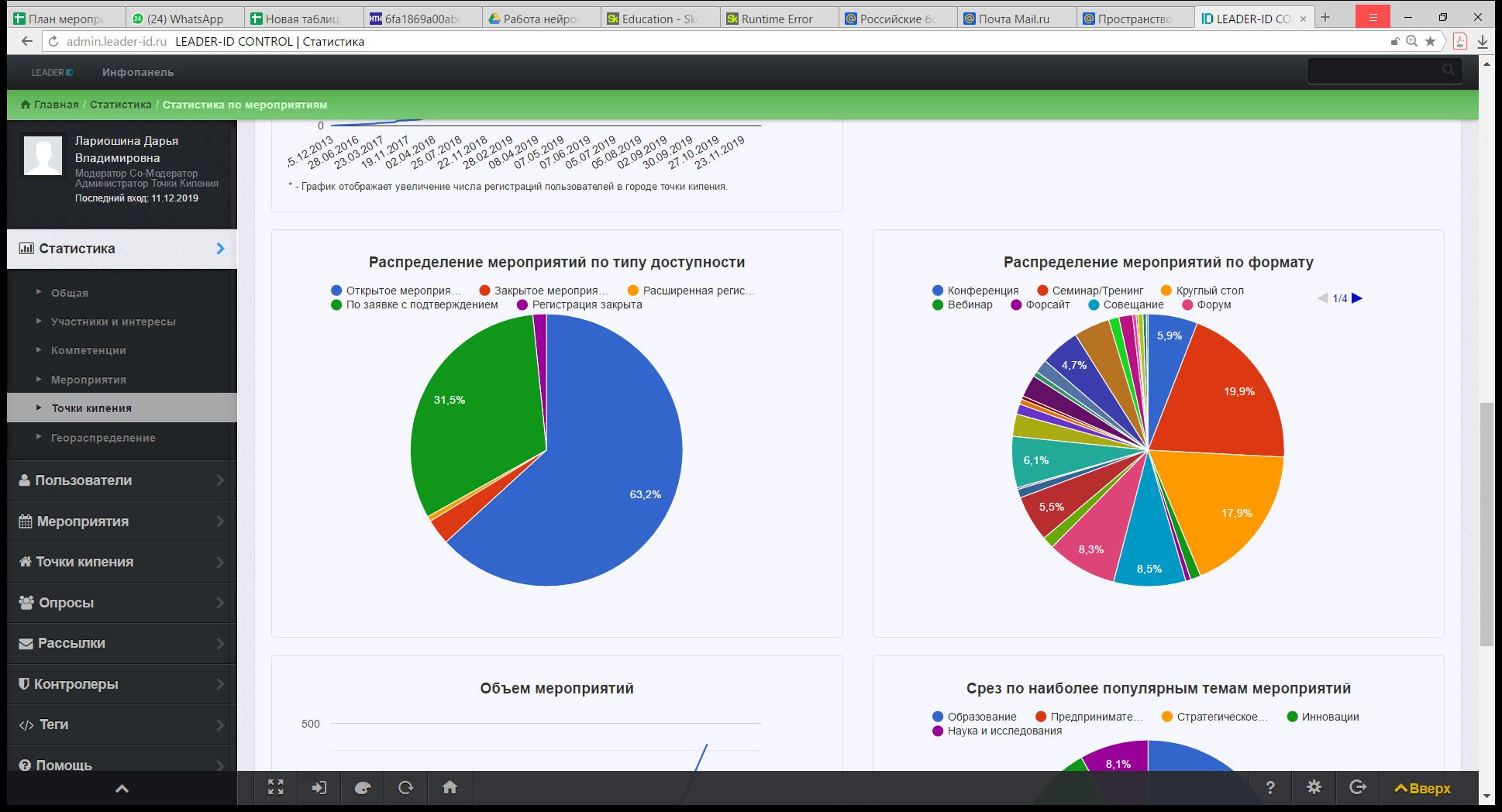 В рейтинге Точек Кипения из 84 точек по России мы занимаем 15 место.VII.  Отчет по работе со средствами массовой информацииВ 2019 году при работе со СМИ основной упор был сделан на рассказ о работе с предпринимателями и презентации региона для инвесторов. По итогам года Амурская область была отмечена в двух медиарейтингах за инвестиционную активность и частоту выхода новостей.  Основными каналами коммуникаций были выбраны ведущие информационные агентства и телекомпании региона, а также их популярные социальные сети. Акцент при работе со СМИ был сделан на качество и глубину продвижение материала, а не на количество публикаций. ПРЕСС-РЕЛИЗЫНа главном информационном портале агентства, инвестиционном портале региона, в ленте «Новости» и «События» размещено 113 пресс-релизов (Приложение 2). Основная тематика: Работа агентства с предпринимателями и инвесторами, участие региона в международных форумах и выставках, презентация инвестиционного потенциала региона. Наибольший отклик в СМИ и Социальных сетях получили темы:Амурчане прошли в финал конкурса «Лидеры России»Старт строительства канатной дороги Благовещенск-ХэйхэДля аэропорта г. Благовещенск ищут инвестораИНТЕРВЬЮЗа период с 01.01.2019 года по 30.012.2019 года подготовлено к выпуску 16 интервью с руководителем Агентства и участниками проектов, реализуемыми организацией (Приложение 3). Тематика: - Восточный экономический форум 2019: участие и подготовка региона- Реализация инвестиционных проектов региона (канатная дорога, концессионное соглашение по аэропорту Благовещенска и пр.)СТАТЬИ В ЖУРНАЛАХ И СТОРОНИХ ИЗДАТЕЛЬСТВАХЗа 2019 год было выпущено 10 статей. Большая их часть опубликована в печатных изданиях (Журнал «Развитие Региона» и «Амурская Правда»). Ключевая тема публикаций – инвестиционный потенциал региона и влияние крупнейших проектов на развитие экономики. (Приложение 4)ОСВЕЩЕНИЕ В СМИ НА КОММЕРЧЕСКОЙ ОСНОВЕВ течении года для налаживания контактов с инвесторами и освещения деятельности Агентства и инвестиционной политики региона заключены договоры на публикации с региональными и федеральными издательствами на коммерческой основе. ГТРК "Амур": Съемка, монтаж и выпуск в эфир новостных сюжетов на телеканалах «Россия 1» и «Россия 24». ООО «Компания Игра»: - ИА «Амур.Инфо»: Подготовка к публикации и выпуск в новостной ленте сайта- Аккаунт социальной сети Инстаграм @alphatvnews: изготовление текста для поста и его размещениеТематика публикаций касалась деятельности Агентства, продвижение инвестиционного потенциала региона на деловых мероприятиях и работа с инвесторами. Приложение №1Реестр обращений и консультаций Приложение 2Пресс-релизы о работе Агентства, инвестиционных проектах региона и ключевых деловых событиях Амурской областиПриложение № 3ПЕРЕЧЕНЬ ИНТЕРВЬЮТелевидение: https://www.youtube.com/watch?v=04ibgb5vI0sСпикер: Павел Пузанов, директор Агентства Амурской области по привлечению инвестиций СМИ: ГТРК «Амур» Тема: о трансграничной канатной дорогеДата: 21.08.2019	https://www.youtube.com/watch?v=momQYbkbYEcСпикер: Павел Пузанов, директор Агентства Амурской области по привлечению инвестиций СМИ: ГТРК «Амур» Тема: Выход в финал конкурса управленцев «Лидеры России»Дата: 20.03.2018https://www.youtube.com/watch?v=nKrwxykPWQUСпикер: Павел Пузанов, директор Агентства Амурской области по привлечению инвестицийСМИ: Амурское областное телевидение Тема: Итоги ВЭФ-2019Дата: 09.09.20194.	https://www.youtube.com/watch?v=gk0kk4lvCvoСпикер: Павел Пузанов, директор Агентства Амурской области по привлечению инвестиций СМИ: Амурское областное телевидениеТема: Старт строительства трансграничной канатной дорогиДата: 17.07.20195.	https://www.youtube.com/watch?v=qlsMFZCGWBU Спикер: Павел Пузанов, директор Агентства Амурской области по привлечению инвестиций СМИ: Альфа ТВ (программа «Простые вопросы») Тема: Итоги ВЭФ-2019Дата: 11.09.20196.	https://amurobl.tv/rubrics/43-nashe-utro?start=4Спикер: Павел Пузанов, директор Агентства Амурской области по привлечению инвестиций СМИ: Амурское областное телевидениеТема: Презентация Амурской области на Дня Дальнего Востока в МосквеДата: 20.12.20197.	http://gtrkamur.ru/video/broadcasts/interview/31854Спикер: Людмила Старкова, министр экономического развития и внешних связей Амурской областиСМИ: ГТРК «Амур»Тема: Область глазами инвесторов: Новый формат работы амурской делегации на ВЭФ-2019Дата: 06.09.20198.  http://gtrkamur.ru/video/broadcasts/interview/29708Спикер: Ольга Курилова, представитель Агентства стратегических инициатив в ДФОСМИ: ГТРК «Амур»Тема: О "Точке кипения" и других проектах АСИ в ПриамурьеДата: 28.03.20199.  http://gtrkamur.ru/video/broadcasts/interview/28935Спикер: Людмила Старкова, министр экономического развития и внешних связей Амурской областиСМИ: ГТРК «Амур»Тема: О преференциях режима Свободного порта для предпринимателейДата: 29.01.2019Радио:10.	24 декабря 2019, 12:30Павел Пузанов, директор Агентства по привлечению инвестиций Амурской областиТема: Предстоящая реконструкция благовещенского аэропорта. Ведущая: Екатерина Кузьмина11.	11 сентября 2019, 08:30Людмила Старкова, Павел Пузанов, министр экономического развития и внешних связей Амурской области; директор агентства Амурской области по привлечению инвестицийТема: Итоги участия области в ВЭФ. Ведущие: Нино Кохреидзе-Бушуева, Михаил Митрофанов12.	 24 июля 2019, 13:00Владимир Коновалов, исполнительный директор компании «Z DEVELOPMENT»Тема: Как будет строиться канатная дорога между Благовещенском и Хэйхэ. Ведущая: Екатерина Кузьмина13.	Иван Шумилов, Дарья Фадеева, финалисты конкурса проектов в рамках программы стажировок при правительстве Амурской области «Кадры решают»Тема: Что происходит на программе стажировок при правительстве Амурской области «Кадры решают». Ведущие: Михаил Митрофанов, Нино Кохреидзе14.	Ольга Курилова, руководитель представительства Агентства стратегических инициатив в ДФО (г. Владивосток)Тема: На минувшей неделе в Благовещенске запущена «Точка Кипения». Ведущий: Михаил Митрофанов15.	5 февраля 2019, 08:30Павел Пузанов, участники полуфинала конкурса «Лидеры России» во ВладивостокеВедущие: Алексей Воскобойников, Екатерина КузьминаЖурналы:16.	http://blag-dv.ru/flash/2019/rr/RR_03-2019.pdfЖурнал «Развитие региона». № 3 (сентябрь) Спикер: Василий Орлов, губернатор Амурской областиТема: «Проекты мирового уровня» Приложение № 4ПЕРЕЧЕНЬ СТАТЕЙЖурнал «Развитие Региона» 01/84/2019 Стр. 6-11 ТОР - поддержка государства и новые возможности для бизнесаСтр. 11 – 16 «Агро-фабрика» готовится к старту проектаСтр. 17 «Смена» готова выйти на проектную мощностьСтр. 19 Новые перспективы для Благовещенска (о режиме СПВ)Журнал «Развитие Региона» 02/85/2019 Стр. 18  О создании производства метанола в ДФОСтр. 18 Запущено производство OSB и фанерыЖурнал «Развитие Региона» 03/86/2019 (специальное издание к Восточному экономическому форуму -2019)Стр. 56-57 Будущее начинается сегодня: амурские корма для Дальнего ВостокаСтр. 58-61 Проекты мирового уровняСтр. 62-64 Товарный бетон для строительных площадок ГПЗРегиональная газета «Амурская Правда» 29.10.2019 г. Октябрь / Стр. 5-6 (разворот)https://www.ampravda.ru/2019/10/29/091828.htmlN п/пНаименование показателя Наименование проекта (мероприятия) Единица измерения по ОКЕИ/Единица измеренияЕдиница измерения по ОКЕИ/Единица измеренияЕдиница измерения по ОКЕИ/Единица измеренияПлановое значение показателя Плановое значение показателя Достигнутое значение показателя по состоянию на отчетную датуДостигнутое значение показателя по состоянию на отчетную датуПроцент выполнения планаПричина отклоненияПричина отклоненияN п/пНаименование показателя Наименование проекта (мероприятия) НаименованиеКод1234566778891 Обеспечение сопровождения проектов по принципу «одного окна»--------шт.шт.1.1.Количество поступивших заявок на сопровождение инвестиционного проекта по принципу «одного окна» ----------Не менее 12Не менее 121212100%100%См. Таблица № 31.2.Количество зарегистрированных резидентов на территориях опережающего социально – экономического развития Амурской области ---------Не менее 4Не менее 444См. Таблица № 41.3.Количество консультаций для субъектов инвестиционной деятельности---------75757676100%100%См. Приложение №  12Деятельность Агентства по продвижению инвестиционного имиджа Амурской области----    ---2.1.Количество крупных мероприятий, в рамках которых проведена презентация инвестиционного потенциала региона или инвестиционных проектов - подготовка экспозиции Амурской области в рамках Амурского международного форума «Амурэкспофорум-2019»- изготовление и обеспечение работы павильона Амурской области на выставки «Улица Дальнего Востока» в рамках V Восточного экономического форума - Бизнес форум «Свободный. Время новых возможностей»-Визит индийской делегации в г. Владивосток- Бизнес-миссия в Японию- подготовка экспозиции  Амурской области в рамках выставки «Дни Дальнего Востока в Москве» - прочие мероприятия------Не менее 4Не менее 444100%100%См. Раздел IV2.2.Количество публикаций и видео – выступлений об инвестиционном потенциале региона или инвестиционных проектах, в том числе:        -------------92:92:См. Раздел VIIПресс-релизы---------------7575113113150%150%Приложение № 2Интервью---------------771616228%228%Приложение № 3 Статьи ---------------10101010100%100%Приложение № 42.3.Количество подготовленных аналитических и презентационных материалов (Путеводитель, брошюра об Агентстве на русском и китайском яз., Брошюра к форуму в Свободном, Брошюра по Дням ДВ)---------------4444100%100%3Сопровождение инвестиционного портала Амурской области, в т.ч.:-------------------------100%100%4Координация функционирования пространства коллективной работы «Точка кипения»---------------Отчет о работе Отчет о работе См. Раздел VI5Организация работы по привлечению консультанта для подготовки конкурсной документации и сопровождению конкурса на право заключения концессионного соглашения---------------Соглашение с консультантомСоглашение с консультантомДоговор № 117 от 27.05.2019 г.Договор № 117 от 27.05.2019 г.100 %100 %Заключение концессионного соглашения планируется в 2020 г.6Разработка коммуникационной стратегии по улучшению инвестиционного климата----------СтратегияСтратегияДокумент «Коммуникационная стратегия Амурской области по продвижению в публичном поле и СМИ на 2020-2022 г.г.». Аналитический отчет «Рекомендации по улучшению позиции Амурской области в Национальном рейтинге состояния инвестиционного климата в субъектах РФ»Документ «Коммуникационная стратегия Амурской области по продвижению в публичном поле и СМИ на 2020-2022 г.г.». Аналитический отчет «Рекомендации по улучшению позиции Амурской области в Национальном рейтинге состояния инвестиционного климата в субъектах РФ»100 %100 %Предоставляется по запросу7Создание туристического портала Амурской области и обеспечение его функционирования------  ---Договор № 3959 от 09.12.2019Договор № 3959 от 09.12.2019Договор 2019-2020 гг.Наименование показателяПлановое значениеФактическое значениеПримечаниеКоличество поступивших заявок на сопровождение инвестиционного проекта по принципу «одного окна»1212ВыполненоТаблица 3Количество консультаций для субъектов инвестиционной деятельностиНе менее 7576ВыполненоПриложение № 1Разработка инвестиционного паспорта на трех языках, тираж (шт.)400800Выполнено(по состоянию на май 2019 года количество экземпляров инвест.паспорта составило более 150 экз. В связи с этим принято решение изменить формат подачи материала об инвестиционном потенциале Амурской области в форме современного путеводителя по региону.№ п/пИнициатор инвестиционного проекта Наименование проектаОбъем инвестиций, млн. руб.Ответственный за сопровождение проектаПримечание1Конфиденциальная информацияПроизводство удобрений20,00Домейкайте Т.В.Отложен в связи с отсутствием энергоснабжения на площадке2Конфиденциальная информацияСтроительство лесоперерабатывающего комплекса 2,00Котельников А.В.Рассмотрение заявки в АО "КРДВ". Подготовка градплана земельного участка.3Конфиденциальная информацияРазмещение АГНКС с последующим строительством мини-завода СПГ (II этапа)1 735,900 Домейкайте Т.В.Отложен Инициатором Проекта в связи с отсутствием сырья (газа)  4Конфиденциальная информацияЗавод по производству асфальтобетона61,344Котельников А.В.Проект реализован5Конфиденциальная информацияКомплекс по глубокой переработке древесины в пгт. Февральск164,461Котельников А.В.В стадии подготовки документов6Конфиденциальная информацияФанерный завод, Завод по производству комплектующих для мебели, завод по производству кухонной утвари1 000,00Темченко О.Г.В стадии подготовки документов7Конфиденциальная информацияМедицинский центр "Мари"44,10Котельников А.В.В стадии подготовки документов8Конфиденциальная информацияТаможенно-логистический терминал в районе международного автомобильного пункта пропуска "Каникурган"7 150,00Котельников А.В. В стадии подготовки документов9Конфиденциальная информация«Строительство и эксплуатация гостиничного комплекса категории «4 звезды» на участке «Золотой мили» в Благовещенске».1 205,00Котельников А.В. Разработано ТЭО проекта10Конфиденциальная информацияЗавод по изготовлению газобетона758,1Домейкайте Т.В.Документы направлены в Минвосток в составе заявки г. Благовещенск на присвоение городу статуса СПВ11Конфиденциальная информацияПроизводство кормового соевого шрота и соевого масла 364,3Домейкайте Т.В.Документы направлены в Минвосток в составе заявки г. Благовещенск на присвоение городу статуса СПВ12Конфиденциальная информацияЗавод по производству корма для рыб 1 500,00Сугатова Ю.П.В стадии подготовки документовИтого Итого 14 005,20№ п/пНаименование проекта/резидентаСрокреализациипроектаМощностьпроизводстваПланируемый объем инвестиций(млн. рублей)Рабочиеместа1«Строительство и реконструкция комплекса по производству металлоконструкций в ТОР «Белогорск»ООО «КМК Партнеры»3 кв. 2019 – 2 кв. 2020 гг.4 230 тонн в год178,5602Организация вагоноколесной мастерской», ТОР «Приамурская»ООО «ВКМ Бурея»2019-2020 гг.до 7 200 колесных пар в год137,954743«Строительство завода по производству асфальтобетона в ТОР «Свободный»ООО «Меркурий»2019-2020 гг.30,164 тыс. тон асфальтобетонной смеси61,344224«Создание в г. Белогорск ЛПК по производству пиломатериала и пеллет» ТОР «Белогорск»ООО «Русский Витязь»4 кв. 2019 – 4 кв. 2020 гг.10 020 м3 пиломатериалов в год,3324 тонн/год пеллет15,9732ОтчетОтчетОтчетОтчетОтчето расходах, источником финансового обеспечениякоторых является Субсидияо расходах, источником финансового обеспечениякоторых является Субсидияо расходах, источником финансового обеспечениякоторых является Субсидияо расходах, источником финансового обеспечениякоторых является Субсидияо расходах, источником финансового обеспечениякоторых является Субсидияна "31" декабря 2019 г.на "31" декабря 2019 г.на "31" декабря 2019 г.на "31" декабря 2019 г.на "31" декабря 2019 г.Наименование получателя: АНО  «Агентство Амурской области по привлечению инвестиций»Наименование получателя: АНО  «Агентство Амурской области по привлечению инвестиций»Наименование получателя: АНО  «Агентство Амурской области по привлечению инвестиций»Наименование получателя: АНО  «Агентство Амурской области по привлечению инвестиций»Наименование получателя: АНО  «Агентство Амурской области по привлечению инвестиций»Периодичность: 4 квартал/ годовой отчетПериодичность: 4 квартал/ годовой отчетПериодичность: 4 квартал/ годовой отчетПериодичность: 4 квартал/ годовой отчетПериодичность: 4 квартал/ годовой отчетЕдиница измерения: рубль (с точностью до второго десятичного знака)Единица измерения: рубль (с точностью до второго десятичного знака)Единица измерения: рубль (с точностью до второго десятичного знака)Единица измерения: рубль (с точностью до второго десятичного знака)Единица измерения: рубль (с точностью до второго десятичного знака)Наименование показателяКод строки Код направления расходования СубсидииСуммаСуммаНаименование показателяКод строки Код направления расходования Субсидии4 кварталнарастающим итогом с начала годаОстаток субсидии на начало года. Всего100х       2 803 135,85               140 910,11   В том числе: потребность  котором подтверждена110х       2 803 135,85               140 910,11   подлежащий возврату в федеральный бюджет120                        -     Поступило средств всего200х     45 642 512,44          89 590 162,65   в том числе: из областного бюджета210х     45 642 512,44          89 480 125,80   возврат дебиторской задолженности прошлых лет220х            110 036,85   из них:возврат дебиторской задолженности прошлых лет, решение об использовании которой принято221            110 036,85   из них:Средства, полученные при возврате займов222возврат дебиторской задолженности прошлых лет, решение об использовании которой не принято223проценты за пользование займами230иные доходы в форме штрафов и пеней, источником финансового обеспечивания которых являлись средства субсидии240Выплаты по расходам, всего300     42 578 975,29          83 864 399,76   В том числе: выплаты персоналу, всего3100100       2 652 241,11            7 422 999,90   из них:Закупка работ и услуг, всего3200200     38 805 638,66          72 070 649,18   из них:Арендная плата          262 752,00               855 120,00   Работы и услуги по содержанию имущества             3 700,00                  8 110,80   Услуги связи           31 605,64               120 127,87   Расходы по договорам возмездного оказания услуг          644 764,42            1 382 973,42   Прочие расходы на содержание Агентства          253 050,08               253 050,08   Прочие расходы, связанные с осуществлением функций Агентства     16 431 318,11          18 246 271,60   Информационное освещение инвестиционной деятельности       2 204 919,68            3 122 448,08   Проведение и участие в деловых мероприятиях и экспозиционно - выставочной деятельности     18 930 513,83          48 039 532,43   Погашение кредиторской задолженности             43 014,90              43 014,90   Закупка непроизведенных активов, нематериальных активов, материальных запасов и основных средств, всего3300300             65 228,54               735 343,55   из них:Перечисление средств в качестве взноса в уставной (складочный)капитал, вкладов в имущество другой организации (если положениями нормативных правовых актов, регулирующих порядок предоставления целевых средств предусмотрена возможность их перечисления указанной организации), всего3400420из них:Перечисление средств в целях их размещения на депозиты, в иные финансовые инструменты (если федеральными законами предусмотрена возможность такого размещения целевых средств), всего3600620из них:Перечисление средств в целях предоставления грантовПеречисление средств в целях предоставления займов (микрозаймов)Уплата налогов, сборов и иных платежей в бюджеты бюджетной системы Российской Федерации, всего3700810          596 979,26            2 285 574,41   Из них:Иные выплаты, всего3800820          458 887,72            1 349 832,72   Из них:                        -     Командировочные расходы          458 887,72            1 349 832,72   Возвращено в областной бюджет, всего400хВ том числе израсходовано не по целевому назначению:410хв результате применений штрафных санкций420хв сумме остатка субсидии на начало года, потребность в которой не подтверждена430в сумме возврата дебиторской задолженности прошлых лет, решение об использовании которой не принято440Остаток Субсидии на конец отчетного периода, всего500х       5 866 673,00            5 866 673,00   В том числе: требуется в направлении на те же цели510х       5 866 673,00            5 866 673,00   Директор                                         ___________   П.И. ПузановИсполнитель____________ Темченко О.Г. 772-609"23" января 2020 гМесяцыКол-во мероприятий нарастающим итогом (не включая отклоненные мероприятия)Март-2019 27Апр.-2019 77Май -2019 129Июнь-2019177Июль- 2019240Август-2019 294ентябрь-2019354Октябрь-2019412Ноябрь-2019550Декабрь-2019622МесяцыКол-во участников мероприятий нарастающим итогомМарт-2019 1 729Апр.-2019 4 752Май-2019 6 210Июнь-2019 7 217Июль-20198 825Август-2019 10 096Сентябрь-201911 226Октябрб-201912 908Ноябрь -201916 537Декабрь-201918 074№ п/пДата обращенияИнициатор инвестиционного проекта (ИП)Вопрос, предложениеИсходная информация о предмете ИПФИО Консультанта109 01 19ООО "Инпром" Александр ДюПолучение статуса резидента СПВВопрос по получению земли, в какие сроки реализация проекта. Сов.пром.зона - есть участок. Доведение информации по приоритетным проектам в г. БлаговещенскПузанов П.И., Домейкайте Т.В. (протокол)210 01 19ООО "Инпром" Александр ДюПолучение статуса резидента СПВЯвляется резидентом ТОР Приамурская(забрал участок Бисолби + 2 участка) Хранение зерна, реализация проекта с 2020 года. По графику получение статуса резидента в течение 2019 года. Зернохранилище - 11.5 млн.руб. инвестиций. Вопросы по получению статуса резидента СПВПузанов П.И., Домейкайте Т.В. (протокол)309 01 19ООО Форест-Групп" Пакулов В.В.Строительство лесоперерабатывающего  комплексаРассмотрение заявки в АО "КРДВ". Подготовка Град плана зем.участка. (ТОР "Белогорск")Котельников А.В.410 01 19ООО" Соевый завод АНК" Инюточкин С.Завод по переработке соевых бобов мощностью 300 тонн в суткиПроизводство кормового соевого шрота и соевого масла Домейкайте Т.511 01 19ООО ТракСервис БлаговещенскПолучение статуса резидента СПВСуществующий бизнес с 2012 года. Дилер.станция по обслуживанию Volvo и reno. Мухина 162 земляной участок в аренде у города на 49 лет, Мухина 164 - плановое расширение, оформление земельных отношений с городом. Вложено 25 мнл.руб. + план. 25 млн.руб.Пузанов П.И. Домейкайте Т.В. 616 01 19Матушкин Анатолий Анатольевич(физическое лицо)Строительство кирпичного завода с.Голубое Свободненского районаИмеется оценка запасов 1991 года, а также наработки бизнес-плана. Источники финансирования отсутствуют. Альтернативный проект: цех по производству плетеной мебели (действующий)Пузанов П.И.717 01 19ООО "Коллектив"Цех по ремонту и обслуживанию бытовой и организационной техникиОрганизация оказывает услуги по ремонту и обследованию организационной техники и занимается розничной торговлейТемченко О.Г.823 01 19ООО "Строительная эксплуатационная служба"Получение статуса резидента СПВОрганизация с 2018 года (апрель). Строительство -  основной вид деятельности. Планируется выращивание грибов-вешенок. Собственные средства 5-6 млн.руб. 19-20 млн. - заемные средства. (18 млн - обороты с Китая) По земле понимания нет.Домейкайте Т.В.925.01.2019ООО "Благовещенский ГБЗ" Ген. Директор Монахов Е.В.строительство завода по изготовлению газобетонаЗавод по изготовлению газобетонаПретендуют на получение статуса резидента СПВДомейкайте Т.1024 01 19ООО ИнТехКонсалтПроизводство на ТОР "Приамурская"ТОР "Приамурская" Потребность в земельном участке 12,25 га, потребность в электроснабжения и в водоснабженииДомейкайте Т.1131 01 19ООО АвтоцентрТОР СвободныйВид деятельности: сервис ( от 3 до 5 постов (машино-мест). Площадь - 3га. Ремон, мойка. 150 кВт - Сервис общая. Утилизация, переработка шин, выпуск из автошин брикетов. Имеются бизнес-планы, но пока не хотели говорить.Кафанова В.С. Котельников А.В.1202 02 19ООО "Аметис"Создание Агро парка в ТОР БелогорскСоздание 200га резервной научно-опытной площадки по выращиванию сои и других сельхоз. Культур. Испытание добавок с использованием комлевой части лиственницы (арбилогалактан)Пузанов П.И1304 02 19ООО"Нафта-трейд"Строительство мини заводаРазмещение АГНКС с последующим строительством мини завода СПГ 2 этапаДомейкайте Т.1407 02 19ООО "Агрострой"Получение статуса резидента ТОР "Свободный" по проекту производства добавок для бетона, строительство заводаПроизводство добавки для бетона, используется другими организациями,  Нагорная 29 - в Благовещенске. Морозостойкий, чтобы бетон не застыл, пластификатор.Котельников А.В.1507 02 19ООО "Турохота"Возможность эксплуатации проектов по строительству объектов охранных услуг на территории возле моста, возможно в ТОР "Приамурская"ООО "ЗАЛП" - строительная компания- вышки сотовой связи по Амурской области (МТС) ООО ОВО - охранаКотельников А.В.1608 02 19Коренец А.И. Творческая мастерская "Феникс"Получение статуса СПВ создание на Золотой миле мемориального комплексаНеобходимый участок земли 2-2,5га. Основной вид деятельности - туризм. Получена презентация проекта. Было обращение в город ранее, но проект не был поддержан из-за масштабов. На данный момент масштабы уменьшены, но стоимость без земли озвучить не готов.Домейкайте Т.В.1719 02 19ООО "Игнашино"Туристический комплекс Игнатьевская слобода на берегу реки АмурСоздание туристического комплекса в с. Игнашино в Сковородинском районе. База в собственности 1,1 га. Основной вид деятельности - сельское хозяйство. Проводятся соревнования, приглашаются участники. Земля в аренде на 25 лет. Планируется строительство башни и забора, далее-стены и т.д. на 10-20 человек.Темченко О.Г. Домейкайте Т.В.1827 02 19ООО ЭкспроМПроизводство оборудования для зерно обработкеДействующая организация по производству оборудования по переработке зерна. Интересуются деятельностью агентства. Гриневич Г.А.1901 03 19ООО Мега стройРазмещение офисно-складского комплексаРассматриваю ТОР области как вариант размещения офисно-складского комплекса класса А. Прорабатываю вопрос размещения на площадке территория 2,1 га. Рассчитываю на содействие в подборе площадки, желательно brownfield с подведенным электричеством, водо-снабжением, отведением. С подъездными 
путями, а также на консультацию по специфике ведения бизнеса в области и льготам и преференциям ТОР области.Гриневич Г.А.2004 03 19ИП Доровских А.П.Получение статуса резидента ТОРКомпания действует с февраля 2017 года и специализируется на сборе неопасных отходов. Действующий пункт по приему макулатуры закупает в месяц около 40 тонн. Также имеем действующие договоры на сбор сырья и его реализацию. В собственности фирмы имеется:
* пресс гидравлический AMD 15M,
* грузовик Mazda Titan грузоподъемность 2 тонны.
На данный момент планируется расширение деятельности ИП путем покупки нового оборудования, техники и благоустройства территории.
Планируется строительство мини завода и выпуск продукции, в производстве которой используется макулатура:
* Эковата;
* Туалетная бумага;
* Салфетки, бумажные полотенца.Гриневич Г.А.2104 03 19Васильева О.В. "Лаборатория профессора Звездуновой"получение денежных средств на реализацию проекта Социальный познавательный проект в сфере научного технического творчества детей и подростков Амурской области "Лаборатория профессора Звездуновой"Золотарева Т.П.2207 03 19Веб-студия "Просто" Создание лучшего креативного агентства по всему ДВГруппа людей, занимаются создание веб-сайтов, свой инстаграм, привлечение инвестиций в IT бизнесГриневич Г.А.2318 03 19ООО "Пром-Торг"Хотят получить помощь на предмет лицензирования месторождения в Роснедра? Исключает ли инвестирование участие нашей компании в аукционе на интересующие нас месторождение  или же это будет на общих основаниях (запрос через сайт)Торговля оптовая неспециализированная, консультация через интернет порталКотельников А.В.2404 04 19Заместитель ген. директора Мохской компании "Схай" Цуй Ли СиньИнформация по проекту "Джалинда"Интересует информация по проекту, а также информация по другим проектам, требующим инвестированияКотельников А.В.2516 04 19Ориенчук Юрий Иванович(физическое лицо)ИнвестицииИмеется в собственности небольшие нежилые помещения в кооперативе с Егоревский, Благ район, хочет инвестировать в производства нежилых помешений Колесникова В.С.2617 04 19Заместитель генерального директора ООО "Инвет Развитие" ТОР "Приамурская"Открытие производства по деревообработке в ТОР "Приамурская». Необходимая минимальная площадь 4 ГА.Инвестирование с иностранным капиталом(Российская компания). Объем инвестиций 200 000 000руб.Темченко О.Г. Домейкайте Т.В. Кафанова В.С. 2717 04 19Зам. директора ООО "Сервер"ТОР "Свободный"Открытие завода по производству асфальтобетона. Зем. участок около 6 Га, в настоящее время ведется работа по подбору. Поданы документы на регистрацию ООО "Меркурий" на территории ТОР Свободный. Инвестор готовит паспорт проекта и запрос на подбор инвестплощадки, планирует подать заявку на рассмотрении и сопровождение проекта.Котельников А.В.2816 05 19Валентин Ярошевич (физическое лицо)Создание туристической зоны в г. БлаговещенскеКомпания занимается строительством. Интересует площадка в пер. Рёлочный, постройка на их месте русской деревни с целью привлечения туристов. Есть китайский инвестор, готовый содействовать.  Также есть дизайнерский макет.Котельников А.В.2903 06 19Бухановский Сергей Викторович(физическое лицо)Вхождение в СПВ или в ТОР (расширение границ) на территории г. БлаговещенскаПредложение по капитальному ремонту строительной техники, аренда техники. Инвестор китайский . Необходима земляы в Благовещенске с льготами по СПВ, ТОР.Домейкайте Т.В.3003 06 19Бычков Роман(физическое лицо)Открытие ремонтной авто мастерской в ТОРЕсть 3-4 млн. собственных средств. Есть б/у оборудование , готовы купить цех, помещение, планируется 5-6 раб.мест Домейкайте Т.В. Темченко О.Г.3110 06 19ООО "Тачин" Ген. директор Бао СяодунСтроительство комплекса по переработке древесиныКомплекс по переработке древесины, в пгт ФевральскКотельников А.В.3213 06 19Успешный Кирилл Юрьевич(физическое лицо)Участок в ТОРЕсть участок в собственности площадью 1 га (с. Усть-Ивановка) Животноводство СВХ.Темченко О.Г. Домейкайте Т.В.3317 06 19ДВ ОптикПроект по производству и сборке оптических и тепловизионных приборовОбъем инвестиций до 5 млн. ТОР Приамурская 1000 м2Домейкайте Т.В.3425 06 19ИП Дюмина Оксана ВикторовнаРасширение границ ТОР СвободныйУ предпринимателя есть действующий бизнес в г. Свободном. Сейчас начато строительство гостиничного комплекса. Участок под строительство гостиницы в собственности. Объем инвестиций ок. 60 млн.руб. 12 млн. - собств., ост. - заемные.Темченко О.Г.3525 06 19ООО Монолит Старков Денис РинатовичОбращение к губернатору по согласованию планов работы на территории Амурской области по производству ж/б изделийООО Монолит с 2015 года занимается производством ж/б изделий в г. Екатеринбург. В г.Благовещенск обосновалось подразделение (20 человек). Ранее была компании ООО Энергобетон. Руководитель участка Воронин Андрей 89248433133 Объем планируемых инвестиций 30 млн.руб. Рост численности в два раза.  Домейкайте Т.В.3603.07.2019Ардан Евгений Андреевич(физическое лицо)Открытие автомастерской в БлаговещенскеУ инициатора проекта есть собственные средства, прибл. 1,5 млн.руб. Есть земельный участок в В. Благовещенске. Хотел бы узнать о СПВДомейкайте Т.В.3704 07 19ООО МетеорГазСтройВхождение в ТОР по производству дом комплектовКомпания производит сэндвич-панели. Также занимается производством композитных балок, которые использовались при строительстве ТЭС в Москве. Автопарк - тягачи (перевод машин на газ). Есть контакт с veco. Цистерны с газом (пошлинный сбор 5 млн.) Пузанов П.И., Домейкайте Т.В.3804 07 19Николай (гр.КНР)(физическое лицо)Деревообработка, упаковка тары. Компания рассматривает 2 территории ТОР: ТОР Свободный из-за доступности перевозки по железной дороге и  ТОР Белогорск. Лиственницу и сосну планируют направлять в Китай. На начальном этапе необходимо 10000 м3, затем увеличить до 100000 м3 на вывоз. Домейкайте Т.В.3909 07 19ООО "Вип-сервис"Льготы и преференции для торговых сетейПродажа недвижимости Темченко О.Г.4010 07 19Мамедов Замир(физическое лицо)Фермерское хозяйствоВ Бурейском районе 40 голов скота (получили грант 3 млн.) Производство молока в год 27 тонн - сдают в хладокомбинат по 32 рубля. Планируют завод по производству и переработке молочной продукции.Домейкайте Т.В.4118 07 19Лобач Сергей Михайлович(физическое лицо)Консультация по привлечению инвестицийСуществующий бизнес ИП Минимулин. Есть в собственности 3 тягача - 20 тонн. Поступил запрос с ГПЗ на работы на 3 года. Планируют взять 3 тягача, необходим 21 млн., нужен инвесторДомейкайте Т.В.4224 07 19 Кузьмин Алексей Николаевич (физическое лицо)Использование имущества больницы. Исследование лечебных грязей. Создание зоны отдыха в с.Сергеевка3 корпуса больницы в с. Сергеевка. На территории села есть лечебные грязи, с 1994 года грязь используется областной больницей. Нужен инвестор для использования корпусов 3000 кв. м. (пустующей больницы). Больница на балансе у Минздрава. 2 корпуса не функционируют. Вся территория больницы 2 га.  Освоение лечебной грязи. 500 т.р. на подтверждение состава грязи. Возможно получение лицензии. Также есть минеральные воды. За 50 т.р. покажут источник.  Нужно подтвердить состав, есть ученые из Владивостока.  Также можно использовать территорию озера для создания зоны отдыха.Пузанов П.И.4325 07 19 Агро-Союз ДВПолучение статуса резидента ТОР ПриамурскаяИнициатор обратился по просьбе представителей ООО Амур-агро-спец узнать, есть ли в базе потенциальных резидентов данная компания, так как примерно полгода назад они обращались в УК Амурская. Им пояснили, что у них тоже данной заявки нет. Ранее они наняли человека для написания бизнес-плана и подачи заявки в ТОР. Заявка подана не была.  Домейкайте Т.В.4413 08 19Бутузова Лариса Кузьминична (физическое лицо)Возможность размещения производства по разливу бутилированной воды в ТОРЕсть собственные средства 1-1,5 млн.руб. Оборудование-Китай. Необходим цех, площадью 500 кв.м, Подыскивают собственников земли, на которых есть источники. Рассматривают возможность дальнейшего экспорта в Китай.Темченко О.Г.4514 08 19ООО "ГДК Развитие"Сопровождение реализуемого золотодобывающего проектаВ настоящее время реализуется проект создания комплексного золотодобывающего предприятия на территории Тындинского района.
Стадия проекта-начальная производственная, выполнены подготовительные мероприятия, произведены инвестиции в технику и оборудование на сумму 650 млн, на месторождении работают около 100-120 человек. Столкнулись с рядом сложностей при взаимодействии в органами власти. Гриневич Г.А.4626 08 19Медицинский центр "Мари" Жаринова Светлана Федоровна Получение статуса резидента ТОРЕсть медицинский центр в г. Благовещенск и г. Свободный. Создали новое ООО, уже существует клиника. Объем инвестиций 30-35 млн. рублей. Земля в собственности. Объект почти построен. Штат 30 человекПузанов П.И. Котельников А.В.4728 08 19Анатолий Дмитриевич СинчукКонсультация по проекту "Игнашевская слобода"Есть презентация проекта, хотят сделать в Сковородинском районе зону отдыха. Уже стоит пилорама, поставили пограничные вышки. Строят баню. С областной библиотекой восстанавливают книгу об этих местах. Хотят восстановить курорт. Есть Игнашевские источники, а также бренд и реклама. Уже вложили 3 млн. Сделали питомник перепелов. Недавлеко Джалинда. Есть дорога от г.Ерофей Павлович. Возможность участия в стартапе. Заинтересован в привлечении инвестиций на территорию.А.В. Котельников4828 08 19Heihe Guoyuan Food Co. LtdСтроительство завода по переработке соиКитайская компания. Вопросы локализации производства, и поиск сырьяА.В. Котельников4930 08 19Михаил Агафонов Зам. Ген. Директора ООО ДОПК ПрогрессО возможности сотрудничества с китайскими компаниямиЗаявитель работает с китайскими компаниями, рассматривал возможность рассмотрения нами проектов. Планирует приезд в Амурскую областьГриневич Г.А.5030 08 19Чен Анатолий  производственная компания Амур-АнтикорКонсультация по преференциям ТОР, ТЛК, СВХУ Инициатора есть заводы по производству и покраске оцинкованной стали. Заводы в Калининграде и Хабаровске. Интересны территории ТОР для размещения заводов. Завод уже работает, построили в 2014 году. Для запуска необходимо 3000 квт/час, 2000 м 3 газа, вода 10 м.куб. Сотрудничают с РЖД Логистикс. А.В. Котельников5103 09 19ООО "Энересурс"Консультация по ТЛКЗаходить будет компания "Номинал". "Энергоресурс" будет вести переговоры. Предоставлена схема ТЛК. Возможно размещение СВХ. Предоставлено описание проекта. Интересуют сроки подачи документов.А.В. Котельников5204 09 19ООО Серебряные стрелыКонсультация по ТЛК и ТОРИнтересуют меры поддержки ТЛК (отсыпана ли земля и т.д.) Занимаются сервисом грузовиков, Хотят узнать, где будут обслуживаться грузовики. Зона таможенного сервиса. Какая земля, коммуникации. Могут организовать дилерский трек-сервис. Так же есть новый проект для реализации на ТОРА.В. Котельников5304 09 19ООО "Кастор"Консультация по ТЛКИнициатор занимается перевозкой нефтепродуктов. Работают с Сибур и Газпром.. Интересуются предмостовой зоной, пунктом пропуска. Интересуют ограничения по грузам на мосту. А.В. Котельников5424 09 19 Александр(физическое лицо)Приобретение лицензии на добычу золотаЕсть проект золотодобычи, набрали команду, механизаторов, разработали бизнес-план. Последнее - переделывают. Приобрели лицензию с добычей золота с 60-х годов. Интересует привлечение инвестиций для покупки данной лицензии.А.В. Котельников5508 10 19Баширов Игорь Сергеевич(физическое лицо)Консультация по инвесторуПланируется кафе, требуется инвестпартнерВ.С.Колесникова5616 10 19Чайка Алексей Сергеевич(физическое лицо)Консультация по поиску инвестораОрганизатор игр КВН среди детей и взрослых, ищет спонсоров для поездок на игры в другие городаВ.С.Колесникова, Т.В.Домейкайте5718 10 19Аникиенко Владимир Петрович(физическое лицо)Консультация по ГЧПРазвитие санатория "Белые горы"Пузанов П.И., Домейкайте Т.В.5818 10 19Симчук Анатолий Дмитриевич                         АНО «Игнашинская слобода» Консультация по поиску инвестораВосстановления источника Игнашинской минеральной воды вблизи с. Игнашино Сковородинского района Амурской областиСугатова Ю.П.5921.10.19ИП Воробьева Алина АлександровнаЕсть небольшой салон (солярий, массажный кабинет) в БлаговещенскеЕсть небольшой бизнес в Благовещенске. Хотела бы открыть салон красоты в Свободном. Есть с/с.Проект оценивает от 500,0 до 1500 ,0 рублей в зависимости от помещения. Помещение необходимо примерно 100 кв.м.  Планирует привлечь 4-5 человек.Темченко О.Г.6021 10 19Жуков Д.В.(физическое лицо)Консультация по поиску партнера инвестораПоиск партнера для реализации стартапа по изготовлению интеллектуальной игрушкиТемченко О.Г.6128 10 19Носов Денис(физическое лицо)Консультация по получению статуса СПВПланируют новый вид деятельности : обслуживание авто "Мерседес"Котельников А.В, Домейкайте Т.В.6231 10 19ООО Соя Модернизация производства и создание цеха по переработке соиПроект ориентирован на рынки Японии, прорабатывается вопрос приобретения английского оборудования по калибровке сои, производство ориентировано на экспортПузанов П.И.6306 11 19Гаврилин Ярослав Васильевич ООО ЭлькаганКонсультация по вопросу ТОРЗолотодобывающая компания Сугатова Ю.П.6418 11 19Клишкин Алексей Александрович(физическое лицо)Консультация по получению статуса СПВПланируется производство текстильной продукции, либо в с.Чигири, либо Плодопитомник. Домейкайте Т.В.6518 11 19ООО "Октет Инвест"КоноваловТаможенно логистический терминал в районе международного автомобильного пункта пропуска "Каникурган"Таможенно логистический терминал в районе международного автомобильного пункта пропуска "Каникурган"Котельников А.6619 11 19ООО " Мильдор Девелопмент"«Строительство и эксплуатация гостиничного комплекса категории «4 звезды» на участке «Золотой мили» в Благовещенске».«Строительство и эксплуатация гостиничного комплекса категории «4 звезды» на участке «Золотой мили» в Благовещенске».Котельников А.6702 12 19Вавилова Елена(физическое лицо)Консультация по вопросу ТОР, ПИППланируется строительство завода по производству корма для рыб в Амурской области (Реализация проекта в ТОР Белогорск)Сугатова Ю.П.6804 12 19ИП Сурков Николай АнатольевичКонсультация по поиску партнера инвестораКомплекс по переработке древесины, производству строительных материалов и комплектов домов из ЛСТК в Амурской областиСугатова Ю.П.6905 12 19Александр Евгеньевич (физическое лицо)Возможность открытия птицефабрики в ТОР Приамурская инвестиции 1млн. Руб. собственные средства, бизнес-план в стадии разработки, есть инвестор.  Рассматривают возможность размещения в с.Ивановка, расширение границ ТОР, подведение коммуникаций Золотарева Т.П.7006 12 19Ян Евгений Исирович(физическое лицо)Консультация по инвестиционному проектуСтроительство в районе г.Свободный завода по производству СПГ мощностью 8500 т/год. Предварительная стоимость 350 млн.руб.Домейкайте Т.В.7109 12 19Николай  (физическое лицо)Консультация по вопросу ТОР,СПВ, Пищевое производство - китайские пельмени,  реализация проекта планируется на ТОР Приамурская, аренда помещения площадью 150 квадратных метров, инфраструктура: электроснабжение 3/4квт, теплоснабжение, кап.вложения 5млн..Сугатова Ю.П.7213 12 19Дмитрий Б.(физическое лицо)Консультация по вопросу поиска инвестораИнтенсивное выращивание осетра на реке Зея, основыне ср.-10-15 млн.р. Зем.уч.есть в собственностиСугатова Ю.П., Колесникова В.С.7313 12 19Алена(физическое лицо)Поиск инвестораПошив свадебных платьев, магазин свадебных платьев, объем инвестиций 4 млн.р. Сугатова Ю.П.7417 12 19Бурбыга Лариса Геннадьевна(физическое лицо) Есть небольшое фермерское с/х  в с. Богородское (свиньи, гуси)Есть 500-700т.р. Хотят расширить хоз-во нужны заемные средства, есть з/у в собственности 2 га, участок не входит в границы ТОР Темченко О.Г. Колесникова В.С7518 12 19Доценко Виктор Степанович ООО "Октябрьский элеватор"Развитие предприятия, строительство  новой линииРассматривают возможность вхождения в тор. Примерный объем инвестиций в модернизацию 120 млн.руб. Оборудование Китай, ТурцияТемченко О.Г.7627 12 19Андрей "АСТЕК" г. НовосибирскИнтересует проект Зао «Кунь Манье»Интересовались кто является проектным институтом для проекта Темченко О.Г.Январь 2019 годаЯнварь 2019 годаЯнварь 2019 годаЯнварь 2019 годаЯнварь 2019 годаЯнварь 2019 года1,7 миллиардов рублей в областной бюджет принесли газовые проекты за 2018 годhttp://invest.amurobl.ru/news/novosti/369http://invest.amurobl.ru/news/novosti/369http://invest.amurobl.ru/news/novosti/369http://invest.amurobl.ru/news/novosti/369134 миллиона рублей потратили на поддержку амурского бизнеса за 2018 годhttp://invest.amurobl.ru/news/novosti/372http://invest.amurobl.ru/news/novosti/372http://invest.amurobl.ru/news/novosti/372http://invest.amurobl.ru/news/novosti/372Предпринимателей приглашают принять участие в национальной премии «Немалый бизнес»http://invest.amurobl.ru/news/novosti/370http://invest.amurobl.ru/news/novosti/370http://invest.amurobl.ru/news/novosti/370http://invest.amurobl.ru/news/novosti/370В этом году для предприятий ТОР колледжи Приамурья выпустят свыше 120 специалистовhttp://invest.amurobl.ru/news/novosti/371http://invest.amurobl.ru/news/novosti/371http://invest.amurobl.ru/news/novosti/371http://invest.amurobl.ru/news/novosti/371Власти Приамурья и Якутии обсудили возможность строительства моста через Амур в районе села Джалиндаhttp://invest.amurobl.ru/news/novosti/373http://invest.amurobl.ru/news/novosti/373http://invest.amurobl.ru/news/novosti/373http://invest.amurobl.ru/news/novosti/373Предпринимателям расскажут как стать резидентом «Свободного порта» в г. Благовещенскhttp://invest.amurobl.ru/news/novosti/375http://invest.amurobl.ru/news/novosti/375http://invest.amurobl.ru/news/novosti/375http://invest.amurobl.ru/news/novosti/375Крупные инвестпроекты снизили уровень безработицы в Свободном до исторического минимумаhttp://invest.amurobl.ru/news/novosti/377http://invest.amurobl.ru/news/novosti/377http://invest.amurobl.ru/news/novosti/377http://invest.amurobl.ru/news/novosti/377Стажировку в Правительстве Приамурья пройдет 21 человекhttp://invest.amurobl.ru/news/novosti/376http://invest.amurobl.ru/news/novosti/376http://invest.amurobl.ru/news/novosti/376http://invest.amurobl.ru/news/novosti/376Делегация Амурской области провела переговоры с руководством города Хэйхэhttp://invest.amurobl.ru/news/novosti/380http://invest.amurobl.ru/news/novosti/380http://invest.amurobl.ru/news/novosti/380http://invest.amurobl.ru/news/novosti/380Амурская область примет участие в Российском инвестиционном форумеhttp://invest.amurobl.ru/news/novosti/378http://invest.amurobl.ru/news/novosti/378http://invest.amurobl.ru/news/novosti/378http://invest.amurobl.ru/news/novosti/378Бизнесменам Приамурья предложили открыть супермаркет, точки торговли и оказания бытовых услуг в вахтовых городках Амурского ГПЗhttp://invest.amurobl.ru/news/novosti/381http://invest.amurobl.ru/news/novosti/381http://invest.amurobl.ru/news/novosti/381http://invest.amurobl.ru/news/novosti/381Директор Агентства инвестиций прошел в финал конкурса управленцев «Лидеры России»http://invest.amurobl.ru/news/novosti/379http://invest.amurobl.ru/news/novosti/379http://invest.amurobl.ru/news/novosti/379http://invest.amurobl.ru/news/novosti/379Февраль 2019 года Февраль 2019 года Февраль 2019 года Февраль 2019 года Февраль 2019 года Февраль 2019 года В районах сократилось время на госрегистрацию бизнесаВ районах сократилось время на госрегистрацию бизнесаВ районах сократилось время на госрегистрацию бизнесаВ районах сократилось время на госрегистрацию бизнесаhttp://invest.amurobl.ru/news/novosti/384http://invest.amurobl.ru/news/novosti/384Организации для поддержки бизнеса в Приамурье объединят под одной крышейОрганизации для поддержки бизнеса в Приамурье объединят под одной крышейОрганизации для поддержки бизнеса в Приамурье объединят под одной крышейОрганизации для поддержки бизнеса в Приамурье объединят под одной крышейhttp://invest.amurobl.ru/news/novosti/383http://invest.amurobl.ru/news/novosti/383
Правительство РФ расширило ТОР «Приамурская»
Правительство РФ расширило ТОР «Приамурская»
Правительство РФ расширило ТОР «Приамурская»
Правительство РФ расширило ТОР «Приамурская»http://invest.amurobl.ru/news/novosti/385http://invest.amurobl.ru/news/novosti/385Для Транспортно-логистического комплекса ищут инвестораДля Транспортно-логистического комплекса ищут инвестораДля Транспортно-логистического комплекса ищут инвестораДля Транспортно-логистического комплекса ищут инвестораhttp://invest.amurobl.ru/news/novosti/386http://invest.amurobl.ru/news/novosti/386В первый день Российского инвестиционного форума в Сочи подписано соглашение между Амурской и Челябинской областямиВ первый день Российского инвестиционного форума в Сочи подписано соглашение между Амурской и Челябинской областямиВ первый день Российского инвестиционного форума в Сочи подписано соглашение между Амурской и Челябинской областямиВ первый день Российского инвестиционного форума в Сочи подписано соглашение между Амурской и Челябинской областямиhttp://invest.amurobl.ru/news/novosti/389http://invest.amurobl.ru/news/novosti/389"Сибур" примет решение о строительстве газохимического комплекса в Приамурье к концу года"Сибур" примет решение о строительстве газохимического комплекса в Приамурье к концу года"Сибур" примет решение о строительстве газохимического комплекса в Приамурье к концу года"Сибур" примет решение о строительстве газохимического комплекса в Приамурье к концу годаhttp://invest.amurobl.ru/news/novosti/388http://invest.amurobl.ru/news/novosti/388В сельскохозяйственное предприятие Приамурья инвестируют 10 млрд. рублейВ сельскохозяйственное предприятие Приамурья инвестируют 10 млрд. рублейВ сельскохозяйственное предприятие Приамурья инвестируют 10 млрд. рублейВ сельскохозяйственное предприятие Приамурья инвестируют 10 млрд. рублейhttp://invest.amurobl.ru/news/novosti/387http://invest.amurobl.ru/news/novosti/387Модернизация БАМа и Трансиба даёт толчок реализации новых инвестиционных проектовМодернизация БАМа и Трансиба даёт толчок реализации новых инвестиционных проектовМодернизация БАМа и Трансиба даёт толчок реализации новых инвестиционных проектовМодернизация БАМа и Трансиба даёт толчок реализации новых инвестиционных проектовhttp://invest.amurobl.ru/news/novosti/391http://invest.amurobl.ru/news/novosti/391Март 2019 годаМарт 2019 годаМарт 2019 годаМарт 2019 годаМарт 2019 годаМарт 2019 года28 марта в Амурской области откроется «Точка кипения»28 марта в Амурской области откроется «Точка кипения»http://invest.amurobl.ru/news/novosti/392http://invest.amurobl.ru/news/novosti/392http://invest.amurobl.ru/news/novosti/392Завершилось строительство подводного участка «Силы Сибири» через АмурЗавершилось строительство подводного участка «Силы Сибири» через Амурhttp://invest.amurobl.ru/news/novosti/393http://invest.amurobl.ru/news/novosti/393http://invest.amurobl.ru/news/novosti/393Апрель 2019 годаАпрель 2019 годаАпрель 2019 годаАпрель 2019 годаАпрель 2019 годаАпрель 2019 годаИнвесторам предложат разрушенные исторические здания Благовещенска за 1 рубльИнвесторам предложат разрушенные исторические здания Благовещенска за 1 рубльhttp://invest.amurobl.ru/news/novosti/394http://invest.amurobl.ru/news/novosti/394http://invest.amurobl.ru/news/novosti/394Крупных резидентов ТОР в Амурской области освободят от налога на имуществоКрупных резидентов ТОР в Амурской области освободят от налога на имуществоhttp://invest.amurobl.ru/news/novosti/395http://invest.amurobl.ru/news/novosti/395http://invest.amurobl.ru/news/novosti/395В Белогорске появится новый завод металлоконструкцийВ Белогорске появится новый завод металлоконструкцийhttp://invest.amurobl.ru/news/novosti/396http://invest.amurobl.ru/news/novosti/396http://invest.amurobl.ru/news/novosti/396Инвесторы рассматривают возможность строительства фармацевтического завода в ПриамурьеИнвесторы рассматривают возможность строительства фармацевтического завода в Приамурьеhttp://invest.amurobl.ru/news/novosti/397http://invest.amurobl.ru/news/novosti/397http://invest.amurobl.ru/news/novosti/397Реконструкцию международного терминала аэропорта Благовещенска начнут в следующем годуРеконструкцию международного терминала аэропорта Благовещенска начнут в следующем годуhttp://invest.amurobl.ru/news/novosti/399http://invest.amurobl.ru/news/novosti/399http://invest.amurobl.ru/news/novosti/399Более 60 стартапов представили на III Амурской инновационной выставкеБолее 60 стартапов представили на III Амурской инновационной выставкеhttp://invest.amurobl.ru/news/novosti/398http://invest.amurobl.ru/news/novosti/398http://invest.amurobl.ru/news/novosti/398Туристско-информационный центр планируют создать в ПриамурьеТуристско-информационный центр планируют создать в Приамурьеhttp://invest.amurobl.ru/news/novosti/402http://invest.amurobl.ru/news/novosti/402http://invest.amurobl.ru/news/novosti/402Май 2019 годаМай 2019 годаМай 2019 годаМай 2019 годаМай 2019 годаМай 2019 годаАграриям области помогут обновить техникуАграриям области помогут обновить техникуАграриям области помогут обновить техникуhttp://invest.amurobl.ru/news/novosti/401http://invest.amurobl.ru/news/novosti/401Российская и китайская части автомобильного моста «Благовещенск-Хэйхэ» соединятся 31 маяРоссийская и китайская части автомобильного моста «Благовещенск-Хэйхэ» соединятся 31 маяРоссийская и китайская части автомобильного моста «Благовещенск-Хэйхэ» соединятся 31 маяhttp://invest.amurobl.ru/news/novosti/403http://invest.amurobl.ru/news/novosti/403Новый резидент ТОР создаст более 70 рабочих мест в Бурейском районеНовый резидент ТОР создаст более 70 рабочих мест в Бурейском районеНовый резидент ТОР создаст более 70 рабочих мест в Бурейском районеhttp://invest.amurobl.ru/news/novosti/407http://invest.amurobl.ru/news/novosti/407На VI Российско-Китайском ЭКСПО Амурская область покажет картины, эко-одежду и сувениры из дереваНа VI Российско-Китайском ЭКСПО Амурская область покажет картины, эко-одежду и сувениры из дереваНа VI Российско-Китайском ЭКСПО Амурская область покажет картины, эко-одежду и сувениры из дереваhttp://invest.amurobl.ru/news/novosti/406http://invest.amurobl.ru/news/novosti/406Представитель амурской компании по производству и переработке сои принимает участие в международном форумеПредставитель амурской компании по производству и переработке сои принимает участие в международном форумеПредставитель амурской компании по производству и переработке сои принимает участие в международном форумеhttp://invest.amurobl.ru/news/novosti/405http://invest.amurobl.ru/news/novosti/405На протокольной встрече с Генеральным консулом КНР в г. Хабаровске обсудили перспективы приграничного сотрудничестваНа протокольной встрече с Генеральным консулом КНР в г. Хабаровске обсудили перспективы приграничного сотрудничестваНа протокольной встрече с Генеральным консулом КНР в г. Хабаровске обсудили перспективы приграничного сотрудничестваhttp://invest.amurobl.ru/news/novosti/404http://invest.amurobl.ru/news/novosti/404Июнь 2019 годаИюнь 2019 годаИюнь 2019 годаИюнь 2019 годаИюнь 2019 годаИюнь 2019 годаВ Амурскую область помогут привлечь иностранные инвестицииВ Амурскую область помогут привлечь иностранные инвестицииВ Амурскую область помогут привлечь иностранные инвестицииhttp://invest.amurobl.ru/news/novosti/411http://invest.amurobl.ru/news/novosti/411Амурская область заняла 37 место в Национальном рейтинге состояния инвестиционного климатаАмурская область заняла 37 место в Национальном рейтинге состояния инвестиционного климатаАмурская область заняла 37 место в Национальном рейтинге состояния инвестиционного климатаhttp://invest.amurobl.ru/news/novosti/412http://invest.amurobl.ru/news/novosti/412Амурская область присоединилась к ассоциации агентств инвестиций и развитияАмурская область присоединилась к ассоциации агентств инвестиций и развитияАмурская область присоединилась к ассоциации агентств инвестиций и развитияhttp://invest.amurobl.ru/news/novosti/415http://invest.amurobl.ru/news/novosti/415Амурский мед появится на прилавках в Республике КореяАмурский мед появится на прилавках в Республике КореяАмурский мед появится на прилавках в Республике Кореяhttp://invest.amurobl.ru/news/novosti/413http://invest.amurobl.ru/news/novosti/413Минвостокразвития проводит отбор инвестиционных проектовМинвостокразвития проводит отбор инвестиционных проектовМинвостокразвития проводит отбор инвестиционных проектовhttp://invest.amurobl.ru/news/novosti/408http://invest.amurobl.ru/news/novosti/408В Приамурье будут внедрять лучшие практики других регионов по работе с бизнесомВ Приамурье будут внедрять лучшие практики других регионов по работе с бизнесомВ Приамурье будут внедрять лучшие практики других регионов по работе с бизнесомhttp://invest.amurobl.ru/news/novosti/409http://invest.amurobl.ru/news/novosti/409Крупная японская компания изучает в Приамурье перспективы сотрудничества в сфере лесной промышленностиКрупная японская компания изучает в Приамурье перспективы сотрудничества в сфере лесной промышленностиКрупная японская компания изучает в Приамурье перспективы сотрудничества в сфере лесной промышленностиhttp://invest.amurobl.ru/news/novosti/414http://invest.amurobl.ru/news/novosti/414На переговорах с китайской корпорацией «Лунцзянь» обсудили возможность участия в строительстве крупных объектовНа переговорах с китайской корпорацией «Лунцзянь» обсудили возможность участия в строительстве крупных объектовНа переговорах с китайской корпорацией «Лунцзянь» обсудили возможность участия в строительстве крупных объектовhttp://invest.amurobl.ru/news/novosti/410http://invest.amurobl.ru/news/novosti/410Правительство РФ выделит 466 млн рублей на пункт пропуска Кани-КурганПравительство РФ выделит 466 млн рублей на пункт пропуска Кани-КурганПравительство РФ выделит 466 млн рублей на пункт пропуска Кани-Курганhttp://invest.amurobl.ru/news/novosti/416http://invest.amurobl.ru/news/novosti/416Июль 2019 годаИюль 2019 годаИюль 2019 годаИюль 2019 годаИюль 2019 годаИюль 2019 годаЛитейное производство появится рядом с г. БелогорскЛитейное производство появится рядом с г. БелогорскЛитейное производство появится рядом с г. Белогорскhttp://invest.amurobl.ru/news/novosti/417http://invest.amurobl.ru/news/novosti/417Амурские сельхозпроизводители отправились с бизнес-миссией в ЯпониюАмурские сельхозпроизводители отправились с бизнес-миссией в ЯпониюАмурские сельхозпроизводители отправились с бизнес-миссией в Япониюhttp://invest.amurobl.ru/news/novosti/419http://invest.amurobl.ru/news/novosti/419Юрий Трутнев: думаю, что мы в ближайшее время запустим на территории Амурской области режим «Свободный порт Владивосток»Юрий Трутнев: думаю, что мы в ближайшее время запустим на территории Амурской области режим «Свободный порт Владивосток»Юрий Трутнев: думаю, что мы в ближайшее время запустим на территории Амурской области режим «Свободный порт Владивосток»http://invest.amurobl.ru/news/novosti/418http://invest.amurobl.ru/news/novosti/418Экспорт и газохимия: Амурская область на ВЭФ расскажет о регионе будущегоЭкспорт и газохимия: Амурская область на ВЭФ расскажет о регионе будущегоЭкспорт и газохимия: Амурская область на ВЭФ расскажет о регионе будущегоhttp://invest.amurobl.ru/news/novosti/420http://invest.amurobl.ru/news/novosti/420Для ТОР Приамурская строят первую ЛЭП на облегченных стальных опорахДля ТОР Приамурская строят первую ЛЭП на облегченных стальных опорахДля ТОР Приамурская строят первую ЛЭП на облегченных стальных опорахhttp://invest.amurobl.ru/news/novosti/421http://invest.amurobl.ru/news/novosti/421В экспортном павильоне региона на ВЭФ представят продукцию 11 амурских компанийВ экспортном павильоне региона на ВЭФ представят продукцию 11 амурских компанийВ экспортном павильоне региона на ВЭФ представят продукцию 11 амурских компанийhttp://invest.amurobl.ru/news/novosti/423http://invest.amurobl.ru/news/novosti/423Старт работ по строительству канатной дороги между Россией и Китаем будет дан 18 июля БлаговещенскеСтарт работ по строительству канатной дороги между Россией и Китаем будет дан 18 июля БлаговещенскеСтарт работ по строительству канатной дороги между Россией и Китаем будет дан 18 июля Благовещенскеhttp://invest.amurobl.ru/news/novosti/422http://invest.amurobl.ru/news/novosti/422Инвесторы канатной дороги помогают благоустроить  набережную БлаговещенскаИнвесторы канатной дороги помогают благоустроить  набережную БлаговещенскаИнвесторы канатной дороги помогают благоустроить  набережную Благовещенскаhttp://invest.amurobl.ru/news/novosti/424http://invest.amurobl.ru/news/novosti/424В Приамурье дан официальный старт работ по строительству канатной дороги между Россией и КитаемВ Приамурье дан официальный старт работ по строительству канатной дороги между Россией и КитаемВ Приамурье дан официальный старт работ по строительству канатной дороги между Россией и Китаемhttp://invest.amurobl.ru/news/novosti/425http://invest.amurobl.ru/news/novosti/425Метанноловый завод получил статус резидента ТОР "Свободный"Метанноловый завод получил статус резидента ТОР "Свободный"Метанноловый завод получил статус резидента ТОР "Свободный"http://invest.amurobl.ru/news/novosti/426http://invest.amurobl.ru/news/novosti/426Август 2019 годаАвгуст 2019 годаАвгуст 2019 годаАвгуст 2019 годаАвгуст 2019 годаАвгуст 2019 годаВысококачественные дороги в Свободненском районе построит резидент ТОРВысококачественные дороги в Свободненском районе построит резидент ТОРВысококачественные дороги в Свободненском районе построит резидент ТОРhttp://invest.amurobl.ru/news/novosti/427http://invest.amurobl.ru/news/novosti/427Не соей единой: Приамурье наладит поставки сельхозпродукции в Южную КореюНе соей единой: Приамурье наладит поставки сельхозпродукции в Южную КореюНе соей единой: Приамурье наладит поставки сельхозпродукции в Южную Кореюhttp://invest.amurobl.ru/news/novosti/428http://invest.amurobl.ru/news/novosti/428Карту доступных для использования сельхозземель Амурской области представят на ВЭФКарту доступных для использования сельхозземель Амурской области представят на ВЭФКарту доступных для использования сельхозземель Амурской области представят на ВЭФhttp://invest.amurobl.ru/news/novosti/429http://invest.amurobl.ru/news/novosti/429На ВЭФ первые лица страны дадут старт работе уникального завода по переработке упорного золота в ПриамурьеНа ВЭФ первые лица страны дадут старт работе уникального завода по переработке упорного золота в ПриамурьеНа ВЭФ первые лица страны дадут старт работе уникального завода по переработке упорного золота в Приамурьеhttp://invest.amurobl.ru/news/novosti/430http://invest.amurobl.ru/news/novosti/430Павильон Амурской области к ВЭФ-2019 готов на 70%Павильон Амурской области к ВЭФ-2019 готов на 70%Павильон Амурской области к ВЭФ-2019 готов на 70%http://invest.amurobl.ru/news/novosti/431http://invest.amurobl.ru/news/novosti/431Для резидентов ТОР колледж в Приамурье открывает новое направление подготовки специалистовДля резидентов ТОР колледж в Приамурье открывает новое направление подготовки специалистовДля резидентов ТОР колледж в Приамурье открывает новое направление подготовки специалистовhttp://invest.amurobl.ru/news/novosti/432http://invest.amurobl.ru/news/novosti/432Министерство имущественных отношений Амурской области проводит опрос предпринимателейМинистерство имущественных отношений Амурской области проводит опрос предпринимателейМинистерство имущественных отношений Амурской области проводит опрос предпринимателейhttp://invest.amurobl.ru/news/novosti/433http://invest.amurobl.ru/news/novosti/433До конца года среди инвесторов объявят конкурс на строительство международного терминала аэропорта БлаговещенскаДо конца года среди инвесторов объявят конкурс на строительство международного терминала аэропорта БлаговещенскаДо конца года среди инвесторов объявят конкурс на строительство международного терминала аэропорта Благовещенскаhttp://invest.amurobl.ru/news/novosti/435http://invest.amurobl.ru/news/novosti/435Муниципалитетам рассказали, как стать более привлекательными для инвесторовМуниципалитетам рассказали, как стать более привлекательными для инвесторовМуниципалитетам рассказали, как стать более привлекательными для инвесторовhttp://invest.amurobl.ru/news/novosti/494http://invest.amurobl.ru/news/novosti/494Сентябрь 2019 годаСентябрь 2019 годаСентябрь 2019 годаСентябрь 2019 годаСентябрь 2019 годаСентябрь 2019 годаСамое мощное в стране производство золота из упорных руд запустили на ВЭФ-2019Самое мощное в стране производство золота из упорных руд запустили на ВЭФ-2019Самое мощное в стране производство золота из упорных руд запустили на ВЭФ-2019http://invest.amurobl.ru/news/novosti/441http://invest.amurobl.ru/news/novosti/441«Улица Дальнего Востока» открылась на острове Русский«Улица Дальнего Востока» открылась на острове Русский«Улица Дальнего Востока» открылась на острове Русскийhttp://invest.amurobl.ru/news/novosti/440http://invest.amurobl.ru/news/novosti/440Амурская делегация принимает участие в V ВЭФАмурская делегация принимает участие в V ВЭФАмурская делегация принимает участие в V ВЭФhttp://invest.amurobl.ru/news/novosti/438http://invest.amurobl.ru/news/novosti/438Амурская область на ВЭФ представит блюдо из соевого мясаАмурская область на ВЭФ представит блюдо из соевого мясаАмурская область на ВЭФ представит блюдо из соевого мясаhttp://invest.amurobl.ru/news/novosti/436http://invest.amurobl.ru/news/novosti/436Правительство Приамурья и компания РусГидро будут вместе развивать энергетику регионаПравительство Приамурья и компания РусГидро будут вместе развивать энергетику регионаПравительство Приамурья и компания РусГидро будут вместе развивать энергетику регионаhttp://invest.amurobl.ru/news/novosti/442http://invest.amurobl.ru/news/novosti/442Амурская область будет сотрудничать со Сбербанком в сфере развития технологийАмурская область будет сотрудничать со Сбербанком в сфере развития технологийАмурская область будет сотрудничать со Сбербанком в сфере развития технологийhttp://invest.amurobl.ru/news/novosti/444http://invest.amurobl.ru/news/novosti/444Амурская область приняла участие во II Российско-корейском форуме в дни ВЭФ-2019Амурская область приняла участие во II Российско-корейском форуме в дни ВЭФ-2019Амурская область приняла участие во II Российско-корейском форуме в дни ВЭФ-2019http://invest.amurobl.ru/news/novosti/495http://invest.amurobl.ru/news/novosti/495Министерство имущественных отношений проводит анкетирование предпринимателейМинистерство имущественных отношений проводит анкетирование предпринимателейМинистерство имущественных отношений проводит анкетирование предпринимателейhttp://invest.amurobl.ru/news/novosti/443http://invest.amurobl.ru/news/novosti/443На ВЭФ Амурская область представила проекты на сумму более 2 трлн рублейНа ВЭФ Амурская область представила проекты на сумму более 2 трлн рублейНа ВЭФ Амурская область представила проекты на сумму более 2 трлн рублейhttp://invest.amurobl.ru/news/novosti/493http://invest.amurobl.ru/news/novosti/493От инвесторов ждут предложений по созданию транспортно-логистического комплекса в районе моста через р. АмурОт инвесторов ждут предложений по созданию транспортно-логистического комплекса в районе моста через р. АмурОт инвесторов ждут предложений по созданию транспортно-логистического комплекса в районе моста через р. Амурhttp://invest.amurobl.ru/news/novosti/434http://invest.amurobl.ru/news/novosti/434Первый амурский центр оказания услуг «Мой бизнес» официально открыл свои двериПервый амурский центр оказания услуг «Мой бизнес» официально открыл свои двериПервый амурский центр оказания услуг «Мой бизнес» официально открыл свои двериhttp://invest.amurobl.ru/news/novosti/485http://invest.amurobl.ru/news/novosti/485Детский бизнес, программа развития и новые меры поддержки: в Свободном открылся II бизнес-форумДетский бизнес, программа развития и новые меры поддержки: в Свободном открылся II бизнес-форумДетский бизнес, программа развития и новые меры поддержки: в Свободном открылся II бизнес-форумhttp://invest.amurobl.ru/news/novosti/484http://invest.amurobl.ru/news/novosti/484СИБУР и Агентство по привлечению инвестиций Амурской области открывают программу поддержки малого и среднего бизнеса в СвободномСИБУР и Агентство по привлечению инвестиций Амурской области открывают программу поддержки малого и среднего бизнеса в СвободномСИБУР и Агентство по привлечению инвестиций Амурской области открывают программу поддержки малого и среднего бизнеса в Свободномhttp://invest.amurobl.ru/news/novosti/483http://invest.amurobl.ru/news/novosti/483Октябрь 2019 годаОктябрь 2019 годаОктябрь 2019 годаОктябрь 2019 годаОктябрь 2019 годаОктябрь 2019 годаПрограммы развития, новые меры поддержки и прямой диалог с предпринимателями: главные итоги бизнес-форума в СвободномПрограммы развития, новые меры поддержки и прямой диалог с предпринимателями: главные итоги бизнес-форума в СвободномПрограммы развития, новые меры поддержки и прямой диалог с предпринимателями: главные итоги бизнес-форума в Свободномhttp://invest.amurobl.ru/news/novosti/482http://invest.amurobl.ru/news/novosti/482Международные инвестпроекты, поставки сельхозпродукции и приграничный туризм: губернатор Приамурья Василий Орлов провел встречу с Генеральным консулом КНР в г. Хабаровске Цуй ГоцзеМеждународные инвестпроекты, поставки сельхозпродукции и приграничный туризм: губернатор Приамурья Василий Орлов провел встречу с Генеральным консулом КНР в г. Хабаровске Цуй ГоцзеМеждународные инвестпроекты, поставки сельхозпродукции и приграничный туризм: губернатор Приамурья Василий Орлов провел встречу с Генеральным консулом КНР в г. Хабаровске Цуй Гоцзеhttp://invest.amurobl.ru/news/novosti/481http://invest.amurobl.ru/news/novosti/481Высокотехнологичные стартапы поддержат грантами от «Корпорации МСП»Высокотехнологичные стартапы поддержат грантами от «Корпорации МСП»Высокотехнологичные стартапы поддержат грантами от «Корпорации МСП»http://invest.amurobl.ru/news/novosti/480http://invest.amurobl.ru/news/novosti/480Амурский бизнес сможет представить свои товары в центре МосквыАмурский бизнес сможет представить свои товары в центре МосквыАмурский бизнес сможет представить свои товары в центре Москвыhttp://invest.amurobl.ru/news/novosti/445http://invest.amurobl.ru/news/novosti/445Вторую очередь маслоэкстракционного завода «Амурский» планируют запустить в первом квартале 2020 годаВторую очередь маслоэкстракционного завода «Амурский» планируют запустить в первом квартале 2020 годаВторую очередь маслоэкстракционного завода «Амурский» планируют запустить в первом квартале 2020 годаhttp://invest.amurobl.ru/news/novosti/446http://invest.amurobl.ru/news/novosti/446В Амурской области работает делегация японской компании TakakitaВ Амурской области работает делегация японской компании TakakitaВ Амурской области работает делегация японской компании Takakitahttp://invest.amurobl.ru/news/novosti/492http://invest.amurobl.ru/news/novosti/492Инвестиции в экономику Приамурья обсудили сегодня на встрече губернатор Василий Орлов и президент компании «Lotte International» Ли Чун ИкИнвестиции в экономику Приамурья обсудили сегодня на встрече губернатор Василий Орлов и президент компании «Lotte International» Ли Чун ИкИнвестиции в экономику Приамурья обсудили сегодня на встрече губернатор Василий Орлов и президент компании «Lotte International» Ли Чун Икhttp://invest.amurobl.ru/news/novosti/491http://invest.amurobl.ru/news/novosti/491Группа компаний "Регион" построит в Приамурье крупнейший на Дальнем Востоке таможенно-логистический комплексГруппа компаний "Регион" построит в Приамурье крупнейший на Дальнем Востоке таможенно-логистический комплексГруппа компаний "Регион" построит в Приамурье крупнейший на Дальнем Востоке таможенно-логистический комплексhttp://invest.amurobl.ru/news/novosti/449http://invest.amurobl.ru/news/novosti/449СИБУР представил жителям Свободного и Свободненского района проект Амурского ГХКСИБУР представил жителям Свободного и Свободненского района проект Амурского ГХКСИБУР представил жителям Свободного и Свободненского района проект Амурского ГХКhttp://invest.amurobl.ru/news/novosti/489http://invest.amurobl.ru/news/novosti/489Амурская компания «АНК» наладила поставки соевого масла в Южную КореюАмурская компания «АНК» наладила поставки соевого масла в Южную КореюАмурская компания «АНК» наладила поставки соевого масла в Южную Кореюhttp://invest.amurobl.ru/news/novosti/488http://invest.amurobl.ru/news/novosti/488Создание комфортных условий для ведения бизнеса обсудили в Правительстве ПриамурьяСоздание комфортных условий для ведения бизнеса обсудили в Правительстве ПриамурьяСоздание комфортных условий для ведения бизнеса обсудили в Правительстве Приамурьяhttp://invest.amurobl.ru/news/novosti/487http://invest.amurobl.ru/news/novosti/487В Приамурье работает делегация бизнес-миссии Министерства сельского хозяйства, лесных угодий и рыбного промысла ЯпонииВ Приамурье работает делегация бизнес-миссии Министерства сельского хозяйства, лесных угодий и рыбного промысла ЯпонииВ Приамурье работает делегация бизнес-миссии Министерства сельского хозяйства, лесных угодий и рыбного промысла Японииhttp://invest.amurobl.ru/news/novosti/486http://invest.amurobl.ru/news/novosti/486Ноябрь 2019 годаНоябрь 2019 годаНоябрь 2019 годаНоябрь 2019 годаНоябрь 2019 годаНоябрь 2019 годаПриамурье попало в пятёрку лидеров всероссийского медиарейтинга инвестклимата АСИПриамурье попало в пятёрку лидеров всероссийского медиарейтинга инвестклимата АСИПриамурье попало в пятёрку лидеров всероссийского медиарейтинга инвестклимата АСИhttp://invest.amurobl.ru/news/novosti/478http://invest.amurobl.ru/news/novosti/478"Дальневосточный экспресс" расскажет москвичам об Амурской области"Дальневосточный экспресс" расскажет москвичам об Амурской области"Дальневосточный экспресс" расскажет москвичам об Амурской областиhttp://invest.amurobl.ru/news/novosti/475http://invest.amurobl.ru/news/novosti/475Прямой диалог бизнеса и власти: в Благовещенске завершилась стратегическая сессия «Амурская область – будущее сегодня»Прямой диалог бизнеса и власти: в Благовещенске завершилась стратегическая сессия «Амурская область – будущее сегодня»Прямой диалог бизнеса и власти: в Благовещенске завершилась стратегическая сессия «Амурская область – будущее сегодня»http://invest.amurobl.ru/news/novosti/474http://invest.amurobl.ru/news/novosti/474Предприниматели и представители СМИ Приамурья могут войти в «Золотую сотню Дальнего Востока»Предприниматели и представители СМИ Приамурья могут войти в «Золотую сотню Дальнего Востока»Предприниматели и представители СМИ Приамурья могут войти в «Золотую сотню Дальнего Востока»http://invest.amurobl.ru/news/novosti/473http://invest.amurobl.ru/news/novosti/473Делегация Приамурья рассказала об инвестиционном потенциале региона на торгово-экономической конференции в ГуанчжоуДелегация Приамурья рассказала об инвестиционном потенциале региона на торгово-экономической конференции в ГуанчжоуДелегация Приамурья рассказала об инвестиционном потенциале региона на торгово-экономической конференции в Гуанчжоуhttp://invest.amurobl.ru/news/novosti/472http://invest.amurobl.ru/news/novosti/472
Участникам Амурского экономического форума покажут 3D-модель проекта трансграничной агломерации
Участникам Амурского экономического форума покажут 3D-модель проекта трансграничной агломерации
Участникам Амурского экономического форума покажут 3D-модель проекта трансграничной агломерацииhttp://invest.amurobl.ru/news/novosti/471http://invest.amurobl.ru/news/novosti/471Господдержка инвесторам и предпринимателям Приамурья: в Благовещенске состоялась коллегия Министерства экономического развития и внешних связейГосподдержка инвесторам и предпринимателям Приамурья: в Благовещенске состоялась коллегия Министерства экономического развития и внешних связейГосподдержка инвесторам и предпринимателям Приамурья: в Благовещенске состоялась коллегия Министерства экономического развития и внешних связейhttp://invest.amurobl.ru/news/novosti/470http://invest.amurobl.ru/news/novosti/470Современный комплекс по переработке древесины откроется рядом с БелогорскомСовременный комплекс по переработке древесины откроется рядом с БелогорскомСовременный комплекс по переработке древесины откроется рядом с Белогорскомhttp://invest.amurobl.ru/news/novosti/450http://invest.amurobl.ru/news/novosti/450Презентации инвестиционного потенциала, бизнес-премия и открытие первой зарядной станции для электромобилей: что ждёт участников АМЭФ в этом году?Презентации инвестиционного потенциала, бизнес-премия и открытие первой зарядной станции для электромобилей: что ждёт участников АМЭФ в этом году?Презентации инвестиционного потенциала, бизнес-премия и открытие первой зарядной станции для электромобилей: что ждёт участников АМЭФ в этом году?http://invest.amurobl.ru/news/novosti/469http://invest.amurobl.ru/news/novosti/469Амурская область признана лучшей на Дальнем Востоке по привлечению инвестиций в регионАмурская область признана лучшей на Дальнем Востоке по привлечению инвестиций в регионАмурская область признана лучшей на Дальнем Востоке по привлечению инвестиций в регионhttp://invest.amurobl.ru/news/novosti/468http://invest.amurobl.ru/news/novosti/468С бизнес-объединениями Приамурья обсудили проекты нормативных актов, касающихся инвестиционной и предпринимательской деятельностиС бизнес-объединениями Приамурья обсудили проекты нормативных актов, касающихся инвестиционной и предпринимательской деятельностиС бизнес-объединениями Приамурья обсудили проекты нормативных актов, касающихся инвестиционной и предпринимательской деятельностиhttp://invest.amurobl.ru/news/novosti/467http://invest.amurobl.ru/news/novosti/467Завершено возведение российской части трансграничного моста через АмурЗавершено возведение российской части трансграничного моста через АмурЗавершено возведение российской части трансграничного моста через Амурhttp://invest.amurobl.ru/news/novosti/479http://invest.amurobl.ru/news/novosti/479Декабрь 2019 годаДекабрь 2019 годаДекабрь 2019 годаДекабрь 2019 годаДекабрь 2019 годаДекабрь 2019 годаМагистральный газопровод "Сила Сибири" введён в эксплуатациюМагистральный газопровод "Сила Сибири" введён в эксплуатациюМагистральный газопровод "Сила Сибири" введён в эксплуатациюhttp://invest.amurobl.ru/news/novosti/466http://invest.amurobl.ru/news/novosti/466Конкурс на строительство и реконструкцию аэропорта Благовещенска объявили среди инвесторовКонкурс на строительство и реконструкцию аэропорта Благовещенска объявили среди инвесторовКонкурс на строительство и реконструкцию аэропорта Благовещенска объявили среди инвесторовhttp://invest.amurobl.ru/news/novosti/451http://invest.amurobl.ru/news/novosti/451«Мы нацелены на продуктивную работу выстраивания отношений с японской стороной. Потенциал сотрудничества очень большой» - итоги официального визита делегации Амурской области в Японию«Мы нацелены на продуктивную работу выстраивания отношений с японской стороной. Потенциал сотрудничества очень большой» - итоги официального визита делегации Амурской области в Японию«Мы нацелены на продуктивную работу выстраивания отношений с японской стороной. Потенциал сотрудничества очень большой» - итоги официального визита делегации Амурской области в Япониюhttp://invest.amurobl.ru/news/novosti/465http://invest.amurobl.ru/news/novosti/465Между Благовещенском и Хэйхэ открыли грузовой понтонный мостМежду Благовещенском и Хэйхэ открыли грузовой понтонный мостМежду Благовещенском и Хэйхэ открыли грузовой понтонный мостhttp://invest.amurobl.ru/news/novosti/464http://invest.amurobl.ru/news/novosti/464Дальневосточную ярмарку в рамках «Дней Дальнего Востока в Москве» посетило около 25 тысяч человекДальневосточную ярмарку в рамках «Дней Дальнего Востока в Москве» посетило около 25 тысяч человекДальневосточную ярмарку в рамках «Дней Дальнего Востока в Москве» посетило около 25 тысяч человекhttp://invest.amurobl.ru/news/novosti/463http://invest.amurobl.ru/news/novosti/463Определены лучшие муниципалитеты Приамурья по темпам социально-экономического развитияОпределены лучшие муниципалитеты Приамурья по темпам социально-экономического развитияОпределены лучшие муниципалитеты Приамурья по темпам социально-экономического развитияhttp://invest.amurobl.ru/news/novosti/462http://invest.amurobl.ru/news/novosti/462Международные грузовые перевозки между пунктами пропуска Благовещенск и Хэйхэ стабилизируютсяМеждународные грузовые перевозки между пунктами пропуска Благовещенск и Хэйхэ стабилизируютсяМеждународные грузовые перевозки между пунктами пропуска Благовещенск и Хэйхэ стабилизируютсяhttp://invest.amurobl.ru/news/novosti/461http://invest.amurobl.ru/news/novosti/461К 2023 году на Золотой миле построят гостиницу и многофункциональный центр культуры и спортаК 2023 году на Золотой миле построят гостиницу и многофункциональный центр культуры и спортаК 2023 году на Золотой миле построят гостиницу и многофункциональный центр культуры и спортаhttp://invest.amurobl.ru/news/novosti/453http://invest.amurobl.ru/news/novosti/453Японская компания выразила желание наладить поставки сои из Приамурья после бизнес-миссии региона в ЯпониюЯпонская компания выразила желание наладить поставки сои из Приамурья после бизнес-миссии региона в ЯпониюЯпонская компания выразила желание наладить поставки сои из Приамурья после бизнес-миссии региона в Япониюhttp://invest.amurobl.ru/news/novosti/460http://invest.amurobl.ru/news/novosti/460Первую в России линию по производству соевого изолята открыли в ПриамурьеПервую в России линию по производству соевого изолята открыли в ПриамурьеПервую в России линию по производству соевого изолята открыли в Приамурьеhttp://invest.amurobl.ru/news/novosti/455http://invest.amurobl.ru/news/novosti/455Представители власти встретились с экспертами, оценивающими создание благоприятного инвестиционного климата в Амурской областиПредставители власти встретились с экспертами, оценивающими создание благоприятного инвестиционного климата в Амурской областиПредставители власти встретились с экспертами, оценивающими создание благоприятного инвестиционного климата в Амурской областиhttp://invest.amurobl.ru/news/novosti/459http://invest.amurobl.ru/news/novosti/459Таможенная инфраструктура трансграничной канатно-подвесной дороги и международного моста через Амур будет обеспечена своевременноТаможенная инфраструктура трансграничной канатно-подвесной дороги и международного моста через Амур будет обеспечена своевременноТаможенная инфраструктура трансграничной канатно-подвесной дороги и международного моста через Амур будет обеспечена своевременноhttp://invest.amurobl.ru/news/novosti/458http://invest.amurobl.ru/news/novosti/458С 2020 года резидентам ТОР и СПВ будут предоставлять льготные кредитыС 2020 года резидентам ТОР и СПВ будут предоставлять льготные кредитыС 2020 года резидентам ТОР и СПВ будут предоставлять льготные кредитыhttp://invest.amurobl.ru/news/novosti/457http://invest.amurobl.ru/news/novosti/457